ApstiprinātsSiguldas novada pašvaldībasIepirkuma komisijas2017.gada 19. jūlija sēdē Nr.33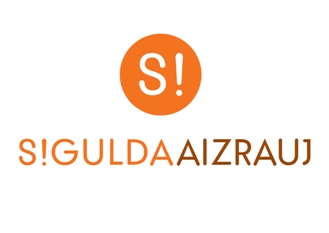 IEPIRKUMA(pamatojoties uz Publisko iepirkumu likuma 9.pantu) „Mobilo sakaru nodrošināšana Siguldas novada pašvaldībai”(identifikācijas Nr. SND 2017/33)Siguldas novads, 20171. Vispārīgā informācijaIepirkuma identifikācijas numurs  SND 2017/331.2.	Pasūtītājs 1.2.1.	Siguldas novada pašvaldībaPasūtītāja rekvizīti:				Darba laiki: 	Pils iela 16, Sigulda				Pirmdiena	8:00 – 13:00 14:00 – 18:00Reģ. Nr.90000048152				Otrdiena	8:00 – 13:00 14:00 – 17:00A/S „SEB Banka”				Trešdiena	8:00 – 13:00 14:00 – 17:00Konts: LV15UNLA0027800130404		Ceturtdiena	8:00 – 13:00 14:00 – 18:00Tālr. Nr.67970844 				Piektdiena	8:00 – 14:00                                   e-pasta adrese: dome@sigulda.lv 1.2.2.	Iepirkuma komisijas izveidošanas pamatojums:Iepirkumu komisija izveidota 19.06.2013. ar Siguldas novada domes sēdes lēmumu (protokols Nr.6, §6). Iepirkumu komisijas sastāvā veiktas izmaiņas 02.07.2014. ar Siguldas novada domes sēdes lēmumu (protokols Nr.13, §16). Iepirkumu komisijas sastāvā veiktas izmaiņas 02.09.2015. ar Siguldas novada domes sēdes lēmumu (protokols Nr.13, §2). Iepirkumu komisijas sastāvā veiktas izmaiņas PIL 8².panta kārtībā veiktajiem iepirkumiem ar Siguldas novada domes 14.09.2015. rīkojumu Nr.1.5.-7./98.1.2.3. Kontaktpersonas:1.2.3.1. Par iepirkuma procedūru:	Siguldas novada pašvaldības Juridiskās pārvaldes vadītāja vietniece  iepirkuma jautājumos Inguna Abzalone, tālr. Nr. 67800949, e-pasta adrese: iepirkumi@sigulda.lvvaiSiguldas novada pašvaldības Juridiskās pārvaldes speciāliste iepirkuma jautājumos Līga Landsberga, tālr. Nr. 67800949, e-pasta adrese: liga.landsberga@sigulda.lv;1.2.3.2. Par tehniskiem jautājumiem/tehniskajām specifikācijām:Siguldas novada pašvaldības Informācijas tehnoloģijas nodaļas vadītājs Reinis Plešaunieks, tālr. Nr. 67970865, e-pasta adrese: reinis.plesaunieks@sigulda.lv Iepirkuma priekšmets Mobilo sakaru nodrošināšana Siguldas novada pašvaldībai.  kods: 	64200000-8 – Telekomunikāciju pakalpojumi.1.4.	Iepirkuma dokumentu saņemšana1.4.1.	Iepirkuma dokumenti ir bez maksas un  brīvi pieejami Siguldas novada pašvaldības mājas lapā internetā www.sigulda.lv. 1.4.2.	Ar iepirkuma dokumentiem ieinteresētajiem Pretendentiem ir iespējams iepazīties līdz 2017.gada 31.jūlijam plkst. 10:00 uz vietas, Siguldas novada pašvaldības Administrācijā, Zinātnes ielā 7, Siguldā, 2.stāvā, 209.kabinetā.1.4.3.	Ja ieinteresētais Pretendents pieprasa izsniegt iepirkuma dokumentus drukātā veidā, Pasūtītājs tos izsniedz ieinteresētajam Pretendentam 3 (triju) darbadienu laikā pēc tam, kad saņemts šo dokumentu pieprasījums, ievērojot nosacījumu, ka dokumentu pieprasījums iesniegts laikus pirms piedāvājumu iesniegšanas termiņa.1.4.4.	Ja ieinteresētais Pretendents vēlas saņemt iepirkuma dokumentus drukātā veidā, Pasūtītājs var pieprasīt samaksu, kas nepārsniedz dokumentu pavairošanas un nosūtīšanas faktiskos izdevumus.1.4.5.	Atbildes uz Pretendentu jautājumiem par šo iepirkumu tiks publicētas Pasūtītāja mājas lapā interneta vietnē www.sigulda.lv. Pretendenta pienākums ir pastāvīgi sekot mājas lapā publicētajai informācijai un ievērtēt to savā piedāvājumā.1.4.6.	Iepirkuma komisija nav atbildīga par to, ja kāda ieinteresētā persona nav iepazinusies ar informāciju, kam ir nodrošināta brīva un tieša elektroniskā pieeja.1.5.	Līguma izpildes laiks1.5.1. Ar uzvarējušo Pretendentu tiks slēgts 1 (viens) līgums: Mobilo sakaru nodrošināšana Siguldas novada pašvaldības administrācijai un iestādēm.1.5.2. Pasūtītāja paredzamie līguma izpildes termiņi:Plānotais līguma darbības termiņš ir 60 (sešdesmit) mēneši no līguma noslēgšanas dienas, vai līdz brīdim, kad Pasūtītāja maksājumi par saņemtajiem pakalpojumiem sasniedz 41 000,00 EUR (četrdesmit viens tūkstoti euro) (bez PVN), atkarībā kurš nosacījums iestāsies pirmais. 1.6. Piedāvājuma iesniegšanas vieta, datums, laiks un kārtība1.6.1. Pretendenti piedāvājumus var iesniegt līdz 31.07.2017. plkst.10:00 Siguldas novada pašvaldības  Klientu apkalpošanas nodaļā, Siguldas pagasta pārvaldē, 2.stāvā, Zinātnes ielā 7, Siguldā, pie pārvaldes vadītājas p.i., iesniedzot tos personīgi vai atsūtot pa pastu. Pasta sūtījumam jābūt nogādātam šajā punktā noteiktajā adresē līdz augstākminētajam termiņam. 1.6.2.	Piedāvājumi, kas iesniegti pēc minētā termiņa, netiks pieņemti. Pa pastu sūtītos piedāvājumus, kas saņemti pēc minētā termiņa, neatvērtus nosūtīs atpakaļ iesniedzējam. 1.7. Piedāvājuma nodrošinājumsIesniedzot Piedāvājumu, Pretendentam piedāvājuma nodrošinājums nav jāiesniedz.1.8.Piedāvājuma noformēšana1.8.1. Piedāvājums iesniedzams aizlīmētā un aizzīmogotā aploksnē (vai citā iepakojumā), uz kuras jānorāda:pasūtītāja nosaukums un adrese;pretendenta nosaukums un adrese;atzīme: ”Piedāvājums iepirkumam„Mobilo sakaru nodrošināšana Siguldas novada pašvaldībai”Identifikācijas Nr. SND 2017/33Neatvērt līdz 31.07.2017. plkst.10:00”.1.8.2. Piedāvājums sastāv no divām daļām:atlases dokumentiem (1 oriģināls un 1 kopija);Finanšu  - tehniskais piedāvājums (1 oriģināls un 1 kopija).1.8.3. Piedāvājuma visas daļas iesniedz iepirkuma Nolikuma 1.8.1.punktā minētajā aploksnē (vai citā iepakojumā). Piedāvājuma dokumentiem jābūt sanumurētiem, cauršūtiem (caurauklotiem) tā, lai dokumentus nebūtu iespējams atdalīt, un jāatbilst pievienotajam satura rādītājam (uz piedāvājuma daļu oriģināliem un to kopijām norāda attiecīgi „ORIĢINĀLS” un „KOPIJA”). Tehniskais un finanšu piedāvājums Pretendentam jāiesniedz arī uz CD vai cita datu nesēja MS Word vai Ms Excel formātā vienā eksemplārā. Ja konstatētas pretrunas starp Pretendenta iesniegto piedāvājuma oriģinālu, piedāvājuma kopijām un iesniegto CD disku, par pamatu tiek ņemts piedāvājuma oriģināls.1.8.4.	Dokumentu noformēšanā Pretendentam jāievēro Ministru kabineta 2010.gada 28.septembra noteikumu Nr.916 „Dokumentu izstrādāšanas un noformēšanas kārtība” prasības.1.8.5. 	Piedāvājums jāsagatavo valsts valodā. Ja kāds no Pretendenta iesniegtajiem dokumentiem nav valsts valodā, tas jānoformē atbilstoši Ministru kabineta 2000.gada 22.augusta noteikumos Nr.291 „Kārtība, kādā apliecināmi dokumentu tulkojumi valsts valodā” 6.punktā norādītajam. 1.8.6. Iesniegtie piedāvājumi, izņemot iepirkuma Nolikuma 1.6.2.punktā noteikto gadījumu, ir Pasūtītāja īpašums un netiek atdoti atpakaļ Pretendentiem.1.9.Informācijas sniegšana un apmaiņa1.9.1.	Papildus informācijas sniegšana par iepirkuma dokumentos iekļautajām prasībām attiecībā uz piedāvājumu sagatavošanu un iesniegšanu vai Pretendentu atlasi tiek nodrošināta 3 (trīs) darba dienu laikā, bet ne vēlāk kā 4 (četras) dienas pirms piedāvājuma iesniegšanas termiņa beigām.1.9.2.	Papildu informāciju Pasūtītājs ievieto Siguldas novada pašvaldības mājaslapā www.sigulda.lv, kurā ir pieejami iepirkuma dokumenti, norādot arī uzdoto jautājumu. 1.9.3.	Informācijas apmaiņa starp Pasūtītāju un Pretendentiem notiek rakstveidā: pa pastu (lēnāka) vai e-pastu (ātrāka). 1.9.4.	Laikā no piedāvājumu iesniegšanas dienas līdz to atvēršanas brīdim Pasūtītājs nesniedz informāciju par citu piedāvājumu esamību. Piedāvājumu vērtēšanas laikā līdz rezultātu paziņošanai Pasūtītājs nesniedz informāciju par vērtēšanas procesu.2. Informācija par iepirkuma priekšmetu un apraksts2.1.	Iepirkuma priekšmets ir mobilo sakaru nodrošināšana Siguldas novada pašvaldības administrācijai un iestādēm, kas jāveic saskaņā ar Tehnisko specifikāciju (Nolikuma 3.pielikums) un līguma projektu (Nolikuma 5.pielikums).CPV kods:	64200000-8 – Telekomunikāciju pakalpojumi.2.2.	Pretendentam nav tiesību iesniegt piedāvājuma variantus.2.3.		Pasūtītājs patur sev tiesības neizvēlēties nevienu no piedāvājumiem, ja visu Pretendentu piedāvātās Līguma summas pārsniedz Siguldas novada pašvaldības budžetā piešķirtos līdzekļus.3.Informācija pretendentiem 3.1.Nosacījumi pretendenta dalībai iepirkumā3.1.1.	Iepirkumā var piedalīties piegādātāji Publisko iepirkumu likuma 1.panta 22.punkta izpratnē, kuri ir iesnieguši iepirkuma Nolikuma 4.sadaļā minētos dokumentus. Piedalīšanās iepirkumā ir Pretendenta brīvas gribas izpausme. Iepirkuma noteikumi visiem Pretendentiem ir vienādi.3.1.2. Pretendents ir reģistrēts Latvijas Republikas Uzņēmuma reģistra Komercreģistrā vai līdzvērtīgā reģistrā ārvalstīs.3.1.3.	Iepirkuma komisija ir tiesīga noraidīt Pretendenta piedāvājumu, ja:1) Pretendents nav iesniedzis kaut vienu no iepirkuma Nolikuma 4.sadaļā minētajiem dokumentiem;2) Pretendenta tehniskais piedāvājums nav sagatavots atbilstoši Tehniskajā specifikācijā izvirzītajām prasībām;3) Pretendents ir sniedzis nepatiesu informāciju savas kvalifikācijas novērtēšanai vai vispār nav sniedzis pieprasīto informāciju.3.1.4.	Iepirkuma komisija Pretendentu, kuram būtu piešķiramas iepirkuma līguma slēgšanas tiesības, izslēdz no dalības iepirkumā jebkurā no Publisko iepirkumu likuma 9.panta astotajā daļā minētajiem gadījumiem.3.2.Prasības attiecībā uz pretendenta saimniecisko un finansiālo stāvokli un iespējām sniegt pakalpojumu3.2.1.	Pretendenta katra gada (2014.g., 2015.g., 2016.g.) finanšu apgrozījumam jābūt ne mazākam, kā 40 000,00 EUR. 3.2.2.	Pretendenti, kas dibināti vēlāk, apliecina, ka katra gada finanšu apgrozījums nostrādātajā periodā nav mazāks, kā 40 000,00 EUR. 3.2.3. Ja Pretendents ir reģistrēts ārvalstī, lai apliecinātu atbilstību Nolikuma 3.2.1., 3.2.2.punktā noteiktajām prasībām, Pretendentam ir tiesības iesniegt līdzvērtīgus dokumentus atbilstoši to reģistrācijas valsts normatīvajam regulējumam.3.2.4.  Pretendents spēj uzņemties atbildību par riskiem, kas var iestāties līgumu izpildes laikā.3.2.5.  Piegādātājs var balstīties uz citu uzņēmēju iespējām, ja tas ir nepieciešams konkrētā līgumu izpildei, neatkarīgi no savstarpējo attiecību tiesiskā rakstura. Šādā gadījumā Pretendents pierāda Pasūtītājam, ka viņa rīcībā būs nepieciešamie resursi, iesniedzot šo uzņēmēju un Pretendenta parakstītu apliecinājumu vai vienošanos par sadarbību konkrētā līgumu izpildei. 3.3.Prasības attiecībā uz pretendenta tehniskajām un profesionālām spējām un iespējām sniegt pakalpojumus3.3.1.	Pretendents iepriekšējo 3 (trīs) gadu (skaitot līdz piedāvājumu iesniegšanas termiņam) laikā ir noslēdzis vismaz 3 (trīs) mobilo sakaru pakalpojumu sniegšanas līgumus, kur katra līguma summa ir ne mazāka kā 40 000,00 EUR bez PVN, un par iepriekšminēto pakalpojumu sniegšanu ir saņēmis pozitīvas atsauksmes. Ja Pretendents ir personu grupa, tad personu grupas dalībniekiem kopā jāatbilst šajā punktā noteiktajai prasībai. Papildus jābūt 3 (trīs) pozitīvām atsauksmēm par iepirkuma Nolikumā minētajiem darbiem/sniegtajiem pakalpojumiem.Pretendentam ir jābūt visam nepieciešamajam tehniskajam aprīkojumam, kas nepieciešams kvalitatīvai darba veikšanai/pakalpojuma sniegšanai.3.3.3. Ja Pretendents plāno piesaistīt apakšuzņēmējus, tad tie ir piesaistāmi saskaņā ar Publisko iepirkumu likuma 63.panta noteikumiem. 3.3.4.	Ja Pretendents plāno nomainīt līguma izpildē iesaistīto personālu vai plāno apakšuzņēmēju nomaiņu, tad tie ir nomaināmi un/vai piesaistāmi saskaņā ar Publisko iepirkumu likuma 62.panta noteikumiem.3.3.5. Pretendenta profesionālā kvalifikācija, tehniskās spējas un finansiālais stāvoklis atbilst vismaz šādām prasībām:Pretendents ir tiesīgs sniegt mobilo sakaru pakalpojumus Latvijas Republikas teritorijā un ir reģistrētam Elektronisko sakaru komersantu reģistrā, Sabiedrisko pakalpojumu regulēšanas komisijā;  Pretendents apņemas nodrošināt kvalitatīvus mobilos balss sakarus un datu pārraides pakalpojumus visās pašvaldības struktūrvienību adresēs. Gan iekštelpās, gan ārtelpās Pretendents nodrošina vismaz G2 (GSM) tīkla pārklājumu  visā līguma darbības laikā. Pasūtītāja struktūrvienību adreses:  https://www.sigulda.lv/public/lat/kontakti1/atrasanas_vieta/4. Piedāvājuma saturs	4.1.Atlases dokumenti4.1.1.	Pretendenta  dalībai iepirkumā (Nolikuma 1.pielikums). Pieteikumu paraksta Pretendenta pilnvarota persona.4.1.2.	Pretendenta apliecinājums par Pretendenta gada finanšu apgrozījumu par 2014.g., 2015.g., 2016.gadu, norādot apgrozījumu par katru gadu atsevišķi un kopā atbilstoši iepirkuma Nolikuma 3.2.1.punktā minētajai prasībai. Uzņēmumiem, kas dibināti vēlāk apliecinājums par gada finanšu apgrozījumu nostrādātajā periodā atbilstoši iepirkuma Nolikuma 3.2.2.punktā minētajai prasībai. 4.1.3.	Informācija par Pretendenta pieredzi, atbilstoši iepirkuma Nolikuma 3.3.1.punktā noteiktajām prasībām, norādot pakalpojumu pasūtītāju un pakalpojumu nodrošināšanas periodu (izmaksas EUR bez PVN), kontaktpersonu, tās telefona numuru (ar kuru, nepieciešamības gadījumā, sazināties un noskaidrot sīkāk par konkrēto darbu). Saraksts ar Pretendenta veiktajiem darbiem/sniegtajiem pakalpojumiem noformējams atbilstoši iepirkuma Nolikumam pievienotajai formai (Nolikuma 2.pielikums).4.1.4. 	Atsauksmes, kurās apliecināta Pretendenta pieredze un kvalitāte iepirkuma Nolikuma 3.3.1.punktā paredzēto pakalpojumu nodrošināšanā, jābūt vismaz 3 (trīs) pozitīvām atsauksmēm. Pretendentiem, kas reģistrēti vēlāk – jāiesniedz atsauksmes par nostrādāto laika periodu.4.1.5.	Pretendenta rakstisks apliecinājums, ka viņa rīcībā ir viss nepieciešamais tehniskais aprīkojums, kas nepieciešams kvalitatīvai darba veikšanai/pakalpojuma sniegšanai.  4.1.6.	Ja Pretendents plāno piesaistīt apakšuzņēmējus – informācija par konkrētajiem apakšuzņēmējiem un tiem nododamo darbu saraksts un apjoms. Informācija jāsagatavo un jāiesniedz pēc klātpievienotās tabulas par visiem piesaistītajiem apakšuzņēmējiem.Lai apliecinātu Nolikuma 3.3.5.punktā minētās profesionālās kvalifikācijas, tehniskās un finanšu prasības, Pretendents iesniedz šādus dokumentus:Pretendentam ir tiesības iekļaut piedāvājumā Latvijas Republikas Sabiedrisko pakalpojumu regulēšanas komisijas ()reģistra izsniegto dokumentu (apliecinātu kopiju), kas apliecina, ka pretendents ir reģistrēts Latvijas Republikas SPRK reģistrā. Pasūtītājs pārbaudīs, vai pretendents ir reģistrēts Sabiedrisko pakalpojumu regulēšanas komisijas (SPRK) reģistrā (Par pretendenta reģistrāciju minētajā reģistrā Pasūtītājs pārliecinās patstāvīgi, aplūkojot publiski pieejamo informāciju reģistrēto SPRK datu bāzē internetā) Ārvalstu piegādātājam -jāiensiedz attiecīgās ārvalsts kompetentas institūcijas izsniegts dokuments (oriģināls vai apliecināta kopija), kas apliecina, ka piegādātājs ir reģistrēts minētajā jomā atbilstoši attiecīgās ārvalsts tiesību aktu prasībām, ja tādi paredz šādu reģistrāciju); Piegādātāja izziņa, kurā norādīts piegādātāja mobilo sakaru tīkla 2G (GSM), 3G (UMTS), 4G (LTE) pārklājuma lielums procentos (maksimums 100 %) visā Latvijas teritorijā;VAS “Elektroniskie sakari” izsniegta izziņa ne vecāka par 6 mēnešiem kopš piedāvājuma iesniegšanas dienas par pretendenta reģistrēto Latvijas teritorijā uzstādīto 2G (GSM), 3G (UMTS) un 4G (LTE) aktīvo bāzes staciju skaitu atbilstoši tehniskās specifikācijas Tabulā Nr. 2 (Mobilo sakaru tīkla nodrošinājuma rādītāji) 28. līdz 45.punktā noteiktajam.jāiesniedz testa SIM karte un mobilā interneta testa modems, lai varētu pārliecināties par mobilā tīkla pārklājuma pieejamību un datu pārraides pakalpojumu kvalitāti jebkurā no pašvaldības iestādēm vai struktūrvienībām gan iekštelpās, gan ārtelpās: Ja Pasūtītājs pārbaudes laikā konstatēs mobilā tīkla pārklājuma (vismaz G2 (GSM)) neesamību vai sliktu tā kvalitāti kādā no pašvaldības iestādēm, Pasūtītājs par to informēs Pretendentu un atkārtota pārbaude nemainot pārbaudes metodoloģiju, atrašanās vietu un testa ierīces, tiks veikta jau Pretendenta pārstāvja klātbūtnē. Ja tīkla pārklājuma neesamība vai slikta sakaru kvalitāte atkārtosies, tiks sastādīts fakta konstatācijas protokols. Šāda protokola sastādīšanas gadījumā, Pasūtītājs ir tiesīgs neslēgt sadarbības līgumu ar konkrēto Pretendentu. Pretendenti varēs saņemt iepriekš minētās ierīces 2 (divu) nedēļu laikā pēc iepirkuma līguma noslēgšanas ar uzvarējušo Pretendentu. Pasūtītājam nav pienākums uzglabāt preču paraugus pēc iepriekš minētā termiņa beigām. Pārbaudes laikā Pasūtītājs izmanto viņa rīcībā esošos mobilos tālruņa aparātus bez papildus aprīkojuma (ārējās antenas, citi papildus aksesuāri), kas ir pieejami Latvijas tirgū. Sakaru pārklājums tiks pārbaudīts, veicot zvanus katra pretendenta tīklā un salīdzinot mobilo tālruņu indikatoru rādījumus.Pēc objekta pārbaudes tiks sastādīts pārbaudes protokols, kurā tiks fiksēti pārbaudē piedalījušos dalībnieku vārdi un uzvārdi, izmantotie tālruņu modeļi un tiks atspoguļoti pārbaudes rezultāti. Prasība tiks uzskatīta par izpildītu, ja tiks nodrošināti stabili balss sakari bez raustīšanās un pārtraukumiem.Apliecinājumu, ka Pretendents nodrošinās kvalitatīvus mobilās balss un datu pārraides pakalpojumus Pasūtītāja struktūrvienību telpās visā līguma darbības laikā. Pasūtītāja struktūrvienību adreses:  https://www.sigulda.lv/public/lat/kontakti1/atrasanas_vieta/ Pretendenta rakstveida apliecinājums par to, ka Pretendents ir iepazinies ar Līguma projektā (Nolikuma 5.pielikums) paredzēto Darbu apmaksas un citiem noteikumiem un tiem pilnībā piekrīt, vienlaicīgi apliecinot to saprotamību un pamatotību. 4.2.Tehniskais piedāvājums4.2.1.	Pretendentam saskaņā ar Tehnisko specifikāciju (Nolikuma 3.pielikums) jāaizpilda un jāiesniedz Finanšu – tehniskais piedāvājums (Nolikuma 4.pielikums), veicot attiecīgo atzīmi/ierakstu ailē. 4.2.2.	Tehnisko piedāvājumu paraksta Pretendenta pilnvarota persona.4.3. Finanšu piedāvājums Pretendents piedāvājumam pievieno: Finanšu – tehnisko piedāvājumu atbilstoši Nolikuma 4.pielikumā noteiktajam saturam. Finanšu - tehniskajā piedāvājuma cena jānorāda euro bez PVN ar 3 (trīs) zīmēm aiz komata;Pretendenta apliecinājumu, ka mobilo sakaru operatora maiņas gadījumā, Pretendents nodrošina visu uz Siguldas novada pašvaldības reģistrēto mobilo telefonu numuru saglabāšanu un pārreģistrāciju uz jauno operatoru, kā arī, sedz visus migrācijas izdevumus un iespējamās soda sankcijas.  Visām Pretendenta izmaksām, kas saistītas ar iepirkuma līguma izpildi, t.sk. nodokļiem un nodevām, izņemot PVN, jābūt iekļautām piedāvātajā cenā. Papildus izmaksas, kas nav iekļautas un norādītas piedāvātajā cenā, noslēdzot iepirkuma līgumu, netiks ņemtas vērā.Finanšu piedāvājumu paraksta Pretendenta pilnvarota persona.5. Iepirkuma norisePar visiem ar iepirkuma organizēšanu un norisi saistītiem jautājumiem ir atbildīga Siguldas novada pašvaldības Iepirkuma komisija. Iepirkuma komisijas uzdevums ir izvēlēties Pretendentu, kura piedāvājums atbilst šī iepirkuma Nolikuma prasībām.5.1. Piedāvājumu vērtēšana5.1.1. Pēc Pretendentu atlases un piedāvājumu atbilstības tehniskai specifikācijai un finanšu piedāvājumu pārbaudes Iepirkuma komisija vērtē prasībām atbilstošos piedāvājumus pēc saimnieciski visizdevīgākā piedāvājuma noteikšanas kritērijiem (skatīt Finanšu – tehniskā piedāvājuma vērtēšanas kritēriju tabulu Nr.1., Kvalitātes rādītāju vērtēšanas kritēriju tabulu Nr.2 un Kvalitātes rādītāju vērtēšanas kritēriju tabulu Nr.3).5.1.2. Par saimnieciski visizdevīgāko tiek atzīts piedāvājums, kurš saņēmis vislielāko punktu skaitu (S) saskaņā ar piedāvājuma vērtēšanas tabulām.5.1.3. Piedāvājuma vērtēšana notiek pēc formulas:kur:– novērtējamo kritēriju punktu summa Tabula Nr.1;– novērtējamo kritēriju punktu summa Tabula Nr.2;– novērtējamo kritēriju punktu summa Tabula Nr.3.Punktu noteiktajā aprēķinā, ja dalīšana veicama ar 0 (nulli), salīdzināmajiem Pretendentu rādītājiem katram pieskaita 0.0001 Finanšu – tehniskā piedāvājumā (Tabula Nr.1) punktos norādīto kritēriju maksimālo punktu skaitu saņem Pretendents, kurš iesniedzis kritērijam atbilstošu pozīciju ar viszemāko cenu (Nolikuma 4.pielikuma tabula ar iesniegtajām vienību cenām). Pārējiem piedāvājumiem punktu skaitu katram kritērijam nosaka pēc formulas:Punktu skaits katrai pozīcijai (no 1-24) = ((zemākā cena + 0.0001)/(piedāvātā cena + 0.0001)) x maksimālais punktu skaits kritērijamKopā maksimālais punktu skaits  (P1)P1 = 1+2+3+4+5+6+7+8+9+10+11+12+13+14+15+16+17+18+19+20+21+22+23+24Kvalitātes rādītāju (Tabula Nr.2) punkti tiek aprēķināti sekojoši:Kritērijiem: 25-53Maksimālo punktu skaitu saņem Pretendents, kurš iesniedzis kritērijam lielāko rādītāju. Pārējiem Pretendentiem vērtēšanas princips notiek pēc formulas:punktu skaits katrai pozīcijai = (Pretendenta rādītājs/lielākais rādītājs) x maksimālais punktu skaits;Kopā maksimālais punktu skaits  (P2)P2 = 25+26+27+28+29+30+31+32+33+34+35+36+37+38+39+40+41+42+43+44+45+46+47+48+49+50+51+52+53Kritērijiem: 54-59Maksimālo punktu skaitu saņem Pretendents, kurs iesniedzis kritērijam mazāko rādītāju. Pārējiem Pretendentiem vērtēšanas princips notiek pēc formulas:punktu skaits katrai pozīcijai  = maksimālais punktu skaits / (Pretendenta rādītājs/mazākais rādītājs)Kopā maksimālais punktu skaits  (P3)P3= 54+55+56+57+58+59Pakalpojumu nodrošinājuma rādītāju (Tabula Nr.3) punkti tiek aprēķināti šādi:Par katru Pretendenta piedāvāto pakalpojuma nodrošinājumu Pretendents saņem atbilstīgu punktu skaitu, kas norādīti Pakalpojumu vērtēšanas kritēriju tabulā Nr.3 (P3). Ja Pretendents nepiedāvā nodrošināt kādu no tabulā Nr.3 (P3) norādītajiem pakalpojumiem, tad atbilstīgi par konkrēto nenodrošināto pozīciju saņem 0 punktus.Ja divu vai vairāku piedāvājumu galīgais novērtējums ir vienāds un tie ir atzīti par saimnieciski izdevīgākajiem ar vienādu kopējo skaitu, iepirkuma komisija par uzvarētāju noteiks Pretendentu, kurš ieguvis lielāko punktu skaitu kvalitātes kritērijā (P2+P3).Finanšu - tehniskā piedāvājuma vērtēšanas kritēriji (P1):Tabula Nr.1*Pakalpojums jānodrošina saskaņā ar 2012. gada 14. decembra komisijas īstenošanas regulu Nr.1203/2012 un 2016. gada 15. decembra komisijas īstenošanas regulu Nr.2016/2286.Mobilo sakaru kvalitātes un pakalpojumu pieejamības rādītāju vērtēšanas kritēriji (P2):Tabula Nr.2 **Saskaņā    ar   Sabiedrisko	pakalpojumu   regulēšanas   komisijas   “Elektronisko   sakaru pakalpojumu kvalitātes pārskatu par 2016. gadu” (30.03.2017. sēdes prot. Nr. 13, 8. p). (https://www.sprk.gov.lv/uploads/doc/KVALITATESPARSKATS2016public.pdf)Pakalpojumu nodrošinājuma vērtēšanas kritēriji (P3):Tabula Nr.35.1.9.	Vērtējot piedāvājumu, Iepirkuma komisija ņem vērā tā vienību cenu bez pievienotās vērtības nodokļa.5.1.10.  Iepirkuma komisija izvēlas saimnieciski izdevīgāko piedāvājumu. 5.2. Aritmētisku kļūdu labošanaAritmētisku kļūdu labošanu Iepirkuma komisija veic saskaņā ar Publisko iepirkumu likuma 41.panta devīto daļu.5.3.	Nepamatoti lēta piedāvājuma noteikšana Ja Pretendenta iesniegtais piedāvājums ir nepamatoti lēts, Iepirkuma komisija rīkojas saskaņā ar Publisko iepirkumu likuma 53.pantu.5.4.	Gadījumā, ja iepirkumam tiks iesniegts tikai viens piedāvājums, kas pilnībā atbildīs iepirkuma Nolikuma prasībām un iesniegtais Finanšu - tehniskais piedāvājums nepārsniegs Pasūtītāja pieejamo finansējumu iepirkuma priekšmeta iegādei, Pretendents, kas iesniedzis šo piedāvājumu, var tikt atzīts par iepirkuma uzvarētāju.5.5.	Ja neviens no iesniegtajiem piedāvājumiem netiks izskatīts vai netiks atzīts par atbilstošu, Iepirkuma komisijai ir tiesības uzvarētāju nepaziņot un iepirkumu izbeigt. Šādā gadījumā Iepirkuma komisija pieņem lēmumu par jauna iepirkuma organizēšanu.6. Iepirkuma līgums6.1. Pasūtītājs slēgs iepirkuma līgumu (Nolikuma 5.pielikums – Līguma projekts)  ar izraudzīto Pretendentu, pamatojoties uz tā iesniegto piedāvājumu un saskaņā ar iepirkuma Nolikumu.6.2.	Uzvarējušam Pretendentam iepirkuma līgums ir jānoslēdz ar Pasūtītāju ne vēlāk, kā 5 (piecu) dienu laikā pēc rakstiska uzaicinājuma par līguma noslēgšanu izsūtīšanas brīža. Ja šajā punktā minētajā termiņā Pretendents neparaksta iepirkuma līgumu, tas tiek uzskatīts par Pretendenta atteikumu slēgt iepirkuma līgumu.6.3.	Ja uzvarējušais Pretendents kavējās vai atsakās slēgt iepirkuma līgumu Nolikuma 6.2.punktā minētajā termiņā, iepirkuma līgums tiks slēgts ar nākamo Pretendentu, kurš iesniedzis saimnieciski izdevīgāko piedāvājumu. 6.4.	Grozījumus iepirkuma līgumā, izdara, ievērojot Publisko iepirkumu likuma 61.panta noteikumus. 7.Iepirkuma komisijas tiesības un pienākumi7.1.Iepirkuma komisijas tiesības7.1.1.	Pārbaudīt nepieciešamo informāciju kompetentā institūcijā, publiski pieejamās datubāzēs vai citos publiski pieejamos avotos, ja tas nepieciešams piedāvājumu atbilstības pārbaudei, pretendentu atlasei, piedāvājumu vērtēšanai un salīdzināšanai, kā arī lūgt, lai kompetenta institūcija papildina vai izskaidro dokumentus, kas iesniegti Iepirkuma komisijai. Pasūtītājs termiņu nepieciešamās informācijas iesniegšanai nosaka samērīgi ar laiku, kas nepieciešams šādas informācijas sagatavošanai un iesniegšanai. 7.1.2.	Pieaicināt ekspertu piedāvājuma noformējuma pārbaudei, piedāvājuma atbilstības pārbaudei, kā arī piedāvājuma vērtēšanai.7.1.3.	Pieprasīt, lai Pretendents precizētu informāciju par savu piedāvājumu, ja tas nepieciešams piedāvājuma noformējuma pārbaudei, Pretendentu atlasei, piedāvājuma atbilstības pārbaudei, kā arī piedāvājumu vērtēšanai un salīdzināšanai. 7.1.4.	Ja piedāvājums nav noformēts atbilstoši iepirkuma Nolikuma 1.8.punktā minētajām prasībām un/vai iesniegtie dokumenti vai sniegtā informācija  neatbilst kādai no iepirkuma Nolikuma 4.sadaļas prasībām, Iepirkuma komisija var lemt par iesniegtā piedāvājuma tālāko neizskatīšanu un nevērtēšanu, pieņemot argumentētu lēmumu par to.7.1.5.	Ja Pretendenta  (Nolikuma 1.pielikums) nav aizpildīts pilnībā vai atbilstoši prasītajai informācijai, Iepirkuma komisija turpmāk šo piedāvājumu neizskata un nevērtē. Šajā gadījumā Pretendenta iesniegtais Piedāvājums paliek Pasūtītāja īpašumā un netiek atdots Pretendentam.7.1.6.	Normatīvajos aktos noteiktajā kārtībā labot aritmētiskās kļūdas Pretendentu finanšu piedāvājumos, informējot par to Pretendentu.7.1.7.  Izvēlēties nākamo saimnieciski visizdevīgāko piedāvājumu, ja izraudzītais Pretendents atsakās slēgt iepirkuma līgumu ar Pasūtītāju. 7.1.8.	Lemt par iepirkuma izbeigšanu vai pārtraukšanu.7.1.9. 	Neizvēlēties nevienu no piedāvājumiem, ja tie pārsniedz Siguldas novada pašvaldības budžetā paredzētos līdzekļus. 7.1.10.	Noraidīt piedāvājumus, ja tie neatbilst iepirkuma Nolikuma prasībām.7.1.11.	Iepirkuma komisija patur sev tiesības nekomentēt iepirkuma norises gaitu.7.1.12.	Iepirkuma komisija Pretendentu, kuram būtu piešķiramas iepirkuma līguma slēgšanas tiesības, izslēdz no dalības iepirkumā jebkurā no šādiem Publisko iepirkumu likuma, turpmāk – PIL, 9.panta astotajā daļā paredzētajiem gadījumiem:7.1.12.1.pasludināts pretendenta maksātnespējas process (izņemot gadījumu, kad maksātnespējas procesā tiek piemērots uz parādnieka maksātspējas atjaunošanu vērsts pasākumu kopums), apturēta tā saimnieciskā darbība vai pretendents tiek likvidēts (PIL 9.panta astotās daļas 1.punkts);7.1.12.2.ir konstatēts, ka piedāvājumu iesniegšanas termiņa pēdējā dienā vai dienā, kad pieņemts lēmums par iespējamu līguma slēgšanas tiesību piešķiršanu, Pretendentam Latvijā vai valstī, kurā tas reģistrēts vai kurā atrodas tā pastāvīgā dzīvesvieta, ir nodokļu parādi, tajā skaitā valsts sociālās apdrošināšanas obligāto iemaksu parādi, kas kopsummā kādā no valstīm pārsniedz 150 euro. Attiecībā uz Latvijā reģistrētiem un pastāvīgi dzīvojošiem Pretendentiem Pasūtītājs ņem vērā informāciju, kas ievietota Ministru kabineta noteiktajā informācijas sistēmā Valsts ieņēmumu dienesta publiskās nodokļu parādnieku datubāzes un Nekustamā īpašuma nodokļa administrēšanas sistēmas pēdējās datu aktualizācijas datumā (PIL 9.panta astotās daļas 2.punkts);7.1.12.3.iepirkuma procedūras dokumentu sagatavotājs (pasūtītāja amatpersona vai darbinieks), Iepirkuma komisijas loceklis vai eksperts ir saistīts ar Pretendentu PIL 25.panta pirmās un otrās daļas izpratnē vai ir ieinteresēts kāda Pretendenta izvēlē, un Pasūtītājam nav iespējams novērst šo situāciju ar mazāk Pretendentu ierobežojošiem pasākumiem (PIL 9.panta astotās daļas 3.punkts);7.1.12.4.uz Pretendenta norādīto personu, uz kuras iespējām Pretendents balstās, lai apliecinātu, ka tā kvalifikācija atbilst prasībām, kas noteiktas paziņojumā par plānoto līgumu vai iepirkuma nolikumā, kā arī uz personālsabiedrības biedru, ja Pretendents ir personālsabiedrība, ir attiecināmi iepirkuma Nolikuma 7.1.12.1., 7.1.12.2. un 7.1.12.3.apakšpunktā (PIL 9.panta astotās daļas 1., 2. un 3.punktā) minētie nosacījumi (PIL 9.panta astotās daļas 4.punkts).7.1.13.	Lai pārbaudītu, vai Pretendents nav izslēdzams no dalības iepirkumā Nolikuma 7.1.12.1., 7.1.12.2. un 7.1.12.4.apakšpunktā (PIL 9.panta astotās daļas 1., 2. vai 4.punktā) minēto apstākļu dēļ, Iepirkuma komisija:7.1.13.1. attiecībā uz Latvijā reģistrētu vai pastāvīgi dzīvojošu Pretendentu un PIL 9.panta astotās daļas 4.punktā minēto personu, izmantojot Ministru kabineta noteikto informācijas sistēmu, Ministru kabineta noteiktajā kārtībā iegūst informāciju:7.1.13.1.1.par iepirkuma Nolikuma 7.1.12.1.apakšpunktā (PIL 9.panta astotās daļas 1.punktā) minētajiem faktiem – no Uzņēmumu reģistra;7.1.13.1.2.par iepirkuma Nolikuma 7.1.12.2.apakšpunktā (PIL 9.panta astotās daļas 2.punktā) minēto faktu – no Valsts ieņēmumu dienesta un Latvijas pašvaldībām. Iepirkuma komisija attiecīgo informāciju no Valsts ieņēmumu dienesta un Latvijas pašvaldībām ir tiesīga saņemt, neprasot Pretendenta un PIL 9.panta astotās daļas 4.punktā minētās personas piekrišanu;7.1.13.2.attiecībā uz ārvalstī reģistrētu vai pastāvīgi dzīvojošu Pretendentu un PIL 9.panta astotās daļas 4.punktā minēto personu pieprasa, lai Pretendents iesniedz attiecīgās kompetentās institūcijas izziņu, kas apliecina, ka uz to un PIL 9.panta astotās daļas 4.punktā minēto personu neattiecas PIL 9.panta astotajā daļā noteiktie gadījumi. Termiņu izziņas iesniegšanai Iepirkuma komisija nosaka ne īsāku par 10 (desmit) darbdienām pēc pieprasījuma izsniegšanas vai nosūtīšanas dienas. Ja attiecīgais Pretendents noteiktajā termiņā neiesniedz minēto izziņu, Iepirkuma komisija to izslēdz no dalības iepirkumā.7.1.14. Atkarībā no atbilstoši iepirkuma Nolikuma 7.1.13.1.2.apakšpunktam veiktās pārbaudes rezultātiem Iepirkuma komisija:7.1.14.1. neizslēdz Pretendentu no dalības iepirkumā, ja konstatē, ka saskaņā ar Ministru kabineta noteiktajā informācijas sistēmā esošo informāciju Pretendentam un PIL 9.panta astotās daļas 4.punktā minētajai personai nav nodokļu parādu, tai skaitā valsts sociālās apdrošināšanas obligāto iemaksu parādu, kas kopsummā pārsniedz 150 euro;7.1.14.2. informē Pretendentu par to, ka saskaņā ar Valsts ieņēmumu dienesta publiskās nodokļu parādnieku datubāzes vai Nekustamā īpašuma nodokļa administrēšanas sistēmas pēdējās datu aktualizācijas datumā Ministru kabineta noteiktajā informācijas sistēmā ievietoto informāciju tam vai PIL 9.panta astotās daļas 4.punktā minētajai personai piedāvājumu iesniegšanas termiņa pēdējā dienā vai arī dienā, kad pieņemts lēmums par iespējamu līguma slēgšanas tiesību piešķiršanu, ir nodokļu parādi, tai skaitā valsts sociālās apdrošināšanas obligāto iemaksu parādi, kas kopsummā pārsniedz 150 euro, un nosaka termiņu – 10 (desmit) dienas pēc informācijas izsniegšanas vai nosūtīšanas dienas –, līdz kuram iesniedzams apliecinājums, ka Pretendentam piedāvājumu iesniegšanas termiņa pēdējā dienā vai dienā, kad pieņemts lēmums par iespējamu iepirkuma līguma slēgšanas tiesību piešķiršanu, nebija nodokļu parādu, tai skaitā valsts sociālās apdrošināšanas obligāto iemaksu parādu, kas kopsummā pārsniedz 150 euro. Ja noteiktajā termiņā apliecinājums nav iesniegts, Iepirkuma komisija Pretendentu izslēdz no dalības iepirkumā.7.1.15. Pretendents, lai apliecinātu, ka tam un PIL 9.panta astotās daļas 4.punktā minētajai personai nebija nodokļu parādu, tai skaitā valsts sociālās apdrošināšanas iemaksu parādu, kas kopsummā Latvijā pārsniedz 150 euro, nolikuma 7.1.14.2.apakšpunktā minētajā termiņā iesniedz: 7.1.15.1. attiecīgās personas vai tās pārstāvja apliecinātu izdruku no Valsts ieņēmumu dienesta elektroniskās deklarēšanas sistēmas vai Valsts ieņēmumu dienesta izziņu par to, ka attiecīgajai personai nebija attiecīgo nodokļu parādu, tai skaitā valsts sociālās apdrošināšanas iemaksu parādu;7.1.15.2. pašvaldības izdotu izziņu par to, ka attiecīgajai personai nebija nekustamā īpašuma nodokļa parādu;7.1.15.3. līdz piedāvājumu iesniegšanas termiņa pēdējai dienai vai dienai, kad pieņemts lēmums par iespējamu iepirkuma līguma slēgšanas tiesību piešķiršanu, – kopiju no Valsts ieņēmumu dienesta lēmuma vai pašvaldības kompetentas institūcijas izdota lēmuma par nodokļu samaksas termiņa pagarināšanu vai atlikšanu vai kopiju no vienošanās ar Valsts ieņēmumu dienestu par nodokļu parāda nomaksu, vai citus objektīvus pierādījumus par nodokļu parādu neesību.7.1.16. Ja tādi dokumenti, ar kuriem ārvalstī reģistrēts vai pastāvīgi dzīvojošs Pretendents var apliecināt, ka uz to neattiecas PIL 9.panta astotajā daļā noteiktie gadījumi, netiek izdoti vai ar šiem dokumentiem nepietiek, lai apliecinātu, ka uz šo Pretendentu neattiecas PIL 9.panta astotajā daļā noteiktie gadījumi, minētos dokumentus var aizstāt ar zvērestu vai, ja zvēresta došanu attiecīgās valsts normatīvie akti neparedz, – ar paša Pretendenta vai PIL 9.panta astotās daļas 4.punktā minētās personas apliecinājumu kompetentai izpildvaras vai tiesu varas iestādei, zvērinātam notāram vai kompetentai attiecīgās nozares organizācijai to reģistrācijas (pastāvīgās dzīvesvietas) valstī. 7.2. 	Iepirkuma komisijas pienākumi7.2.1.  Nodrošināt iepirkuma norisi un dokumentēšanu.7.2.2.  Nodrošināt Pretendentu brīvu konkurenci, kā arī vienlīdzīgu un taisnīgu attieksmi pret tiem.7.2.3. Pēc ieinteresēto personu pieprasījuma normatīvajos aktos noteiktajā kārtībā sniegt informāciju par iepirkuma Nolikumu.7.2.4.  Vērtēt Pretendentus un to iesniegtos piedāvājumus saskaņā ar Publisko iepirkumu likumu, citiem normatīvajiem aktiem un šo iepirkuma Nolikumu, izvēlēties piedāvājumu vai pieņemt lēmumu par iepirkuma izbeigšanu bez rezultātiem, vai iepirkuma pārtraukšanu. 7.2.5.	Rakstiski informēt Pretendentus par iesniegto materiālu vērtēšanas gaitā konstatētām aritmētiskām kļūdām.7.2.6.	Lemt par piedāvājuma atdošanu Pretendentam gadījumos, kad nav ievērota šajā iepirkuma Nolikumā noteiktā piedāvājumu iesniegšanas kārtība.7.2.7.	Noteikt iepirkuma uzvarētāju.7.2.8.	Rakstiski informēt visus Pretendentus par iepirkuma rezultātiem 3 (trīs) darba dienu laikā pēc lēmuma pieņemšanas.7.2.9.	Nosūtīt informāciju Iepirkumu uzraudzības birojam www.iub.gov.lv un ievietot informāciju Siguldas novada pašvaldības mājas lapā interneta vietnē www.sigulda.lv . 8.Pretendenta tiesības un pienākumi8.1.Pretendenta tiesības8.1.1.	Piedāvājuma sagatavošanas laikā Pretendentam ir tiesības rakstveidā vērsties pie Iepirkuma komisijas neskaidro jautājumu precizēšanai.8.1.2. 	Līdz piedāvājumu iesniegšanas termiņa beigām, Pretendents ir tiesīgs atsaukt vai mainīt savu iesniegto piedāvājumu. Atsaukumam ir bezierunu raksturs, un tas izbeidz dalībnieka turpmāko līdzdalību iepirkumā. Piedāvājums atsaucams vai maināms, pamatojoties uz rakstveida iesniegumu, kas saņemts līdz piedāvājumu iesniegšanas termiņa beigām un apstiprināts ar uzņēmuma zīmogu un Pretendenta paraksttiesīgās amatpersonas vai Pretendenta paraksttiesīgās amatpersonas pilnvarotas personas parakstu.8.1.3.	Ja Pretendents, kas iesniedzis piedāvājumu iepirkumā, uzskata, ka ir aizskartas tā tiesības vai ir iespējams šo tiesību aizskārums, ir tiesīgs pieņemto lēmumu pārsūdzēt Administratīvajā rajona tiesā Administratīvā procesa likumā noteiktajā kārtībā, viena mēneša laikā no Iepirkuma komisijas lēmuma spēkā stāšanās brīža. Administratīvās rajona tiesas spriedumu var pārsūdzēt kasācijas kārtībā Augstākās tiesas Senāta Administratīvo lietu departamentā. Lēmuma pārsūdzēšana neaptur tā darbību.8.2.Pretendenta pienākumi8.2.1.  Sagatavot piedāvājumus atbilstoši iepirkuma Nolikuma prasībām.8.2.2.  Sniegt patiesu informāciju.8.2.3. Sniegt atbildes uz Iepirkuma komisijas pieprasījumiem par papildu informāciju, kas nepieciešama piedāvājumu noformējuma pārbaudei, Pretendentu atlasei, piedāvājumu atbilstības pārbaudei, salīdzināšanai un vērtēšanai.8.2.4.  Segt visas izmaksas, kas saistītas ar piedāvājumu sagatavošanu un iesniegšanu.Pielikumi:1.pielikums 		Pretendenta .2.pielikums		Pretendenta pieredzes saraksts.3.pielikums 		Tehniskā specifikācija.4.pielikums		Finanšu-tehniskais piedāvājums.5.pielikums 		Līguma projekts.1.pielikums  Pretendenta pieteikums„Mobilo sakaru nodrošināšana Siguldas novada pašvaldībai”(identifikācijas Nr. SND 2017/33)Iepazinušies  ar  iepirkuma  „Mobilo sakaru nodrošināšana Siguldas novada pašvaldībai” (identifikācijas Nr. SND 2017/33,  un pieņemot visus tā noteikumus, es, šī  beigās parakstījies, apstiprinu, ka piekrītu iepirkuma noteikumiem, un piedāvāju nodrošināt pakalpojumus Siguldas novada pašvaldībai. Apliecinām, ka izpildot darbus, tiks ievēroti Pasūtītāja pārstāvju norādījumi.Apliecinām, ka darbu izpildes apstākļi un apjoms ir skaidrs un ka to var realizēt, nepārkāpjot normatīvo  prasības un publiskos ierobežojumus, atbilstoši Nolikumam un tā pielikumiem.Ar šo mēs uzņemamies pilnu atbildību par iesniegto piedāvājumu, tajā ietverto informāciju, noformējumu, atbilstību iepirkuma  prasībām. Visas iesniegtās dokumentu kopijas atbilst oriģinālam, sniegtā informācija un dati ir patiesi.Esam iesnieguši visu prasīto informāciju.Neesam iesnieguši nepatiesu informāciju savas kvalifikācijas novērtēšanai.Piedāvājuma derīguma termiņš ir __________________	dienas.Informācija, kas pēc Pretendenta domām ir uzskatāma par ierobežotas pieejamības informāciju, atrodas Pretendenta piedāvājuma _________________________ lpp. Piedāvājums dalībai iepirkuma procedūrā sastāv no __________ lpp.2.pielikumsPretendenta pieredzes saraksts1.	Pretendenta nosaukums:	_______________________________________________	Reģistrācijas Nr._______________________________________________________Apliecinām, ka mums ir pieredze atbilstoši iepirkuma Nolikuma 3.3.1.punktā noteiktajai prasībai:Ar šo uzņemos pilnu atbildību par apliecinājumā ietverto informāciju, atbilstību iepirkuma Nolikuma prasībām. Sniegtā informācija un dati ir patiesi.Vārds, Uzvārds			_____________________________________Ieņemamais amats			_____________________________________Paraksts				_____________________________________Datums				__________		_________________Zīmogs3.pielikumsTEHNISKĀ SPECIFIKĀCIJA IEPIRKUMAM“Mobilo sakaru nodrošināšana Siguldas novada pašvaldībai” (identifikācijas Nr. SND 2017/33)Pakalpojumu sniegšana publiskajā mobilo elektronisko sakaru tīklā:Pretendents nodrošina Pasūtītājam mobilo sakaru pakalpojumu pieejamību vismaz 50 Pasūtītāja lietotājiem ņemot vērā šādus nosacījumus:Pretendents apņemas, ka uz līguma noslēgšanas brīdi un turpmāk visā līguma darbības laikā tiks nodrošināti kvalitatīvi balss un datu pārraides pakalpojumi Pasūtītāja norādītajās telpās (Pašvaldības iestādes un struktūrvienības, skolas, pirmsskolas izglītības iestādes, bibliotēkas, sporta un kultūras centri). https://www.sigulda.lv/public/lat/kontakti1/atrasanas_vieta/Pastāvīga mobilo sakaru pakalpojumu pieejamība Latvijā, Baltijas valstīs, Eiropas Ekonomiskajā zonā, un citās Pretendenta partneroperatoru valstīs.Pēc nepieciešamības pieejami datu pārraides pieslēgumi un/vai papildpakalpojumi izmantošanai ar datu pārraides modemu, rūteri vai citu datu pārraides iekārtu, piemēram, videonovērošanai;Zvanītāja numura noteicējs;Līdzsavienojums un konferences zvans.Tarifi un maksas nedrīkst būt augstāki par Pretendenta interneta mājas lapā publicētajiem pakalpojumu piedāvājumiem.Pasūtītājam, ja rodas tāda nepieciešamība ir tiesības 3 (trīs) dienas pirms vēlamā pieprasījuma izpildes datuma, rakstveidā brīdinot Izpildītāju, samazināt vai palielināt 1.punktā noteikto lietotāju skaitu.Līdzšinējā mobilo sakaru operatora, kura pakalpojumus izmanto pasūtītājs, maiņas gadījumā izraudzītais Pretendents, ar kuru tiks slēgts līgums, nodrošina visu jau pasūtītāja rīcībā esošo mobilo telefonu abonentu numuru pārreģistrāciju no iepriekšējā mobilo sakaru operatora bez papildus izdevumiemPretendentam vienu reizi mēnesī līdz ar rēķinu jānodrošina katra numura izejošo sarunu pārskats katram pieslēgumam MS Excel vai CSV formātā.Pretendents nodrošina iespēju Pasūtītājam iegādāties uz nomaksu un nomāt mobilo tālruņu aparātus.4.pielikumsFINANŠU – TEHNISKAIS PIEDĀVĀJUMSIEPIRKUMAM“Mobilo sakaru nodrošināšana Siguldas novada pašvaldībai” (identifikācijas Nr. SND 2017/33)Pretendents __________________________________________ iesniedz savu piedāvājumu iepirkumam “Mobilo sakaru nodrošināšana Siguldas novada pašvaldības vajadzībām” (identifikācijas Nr. SND 2017/33), saskaņā ar iepirkuma prasībām:* – Norādīt ar trim zīmēm aiz komata	Norādītajos tarifos ir jāiekļauj visas atlaides uz piedāvājuma iesniegšanas brīdi.**Saskaņā    ar   Sabiedrisko	pakalpojumu   regulēšanas   komisijas   “Elektronisko   sakaru pakalpojumu kvalitātes pārskatu par 2016. gadu” (30.03.2017. sēdes prot. Nr. 13, 8. p). (https://www.sprk.gov.lv/uploads/doc/KVALITATESPARSKATS2016public.pdf)Pakalpojumu nodrošinājuma vērtēšanas kritēriji (P3):Pretendenta piedāvājuma atbilstība tehniskās specifikācijas prasībām:5.pielikumsLīguma projektsMobilo sakaru nodrošināšana Siguldas novada pašvaldībaiVieta,	20	.gada	.	Pasūtītājs, reģistrācijas numurs	, juridiskā adrese	, tā <pilnvarotāspersonas amats, vārds un uzvārds> personā, kurš rīkojas saskaņā ar <pilnvarojošā dokumenta nosaukums>, turpmāk - Pasūtītājs, no vienas puses, unPretendents, reģistrācijas numurs	, juridiskā adrese	, tā <pilnvarotāspersonas amats, vārds un uzvārds> personā, kurš rīkojas saskaņā ar <pilnvarojošā dokumenta nosaukums>, turpmāk - Izpildītājs, no otras puses,abi kopā un katrs atsevišķi līguma tekstā saukti „Puse” vai „Puses”, ievērojot „Mobilo sakaru nodrošināšana Siguldas novada pašvaldībai” (id.Nr. SND 2017/33) (turpmāk - Iepirkums) nolikumu, rezultātu un Izpildītāja iesniegtopiedāvājumu, izsakot savu brīvo gribu, bez viltus, maldības vai spaidiem, noslēdz savā starpā šādu līgumu, turpmāk - Līgums, par sekojošo: 1. Līguma priekšmetsPasūtītājs izmanto, bet Izpildītājs nodrošina Pasūtītāja mobilo tālruņu lietotājus ar mobilo sakaru pakalpojumiem, t.sk. datu pārraides pakalpojumiem un mobilo telefonu nomu (turpmāk - Pakalpojumi), saskaņā ar Iepirkumā iesniegto piedāvājumu ar Līguma noteikumiem, (Tehniskā specifikācija) un Pielikums Nr.2 (Izpildītāja Finanšu – tehniskais piedāvājums) un Latvijas Republikas normatīvajiem aktiem.2. Līguma kopējā summa un norēķinu kārtībaLīguma summa, par kādu Pasūtītājs Līguma darbības laikā iegādājas no Izpildītāja Pakalpojumu nepārsniedz 40 000.00 EUR (četrdesmit tūkstoši euro un 00 centi) bez  pievienotās vērtības nodokļa(PVN). PVN likme tiek piemērota atbilstoši spēkā esošajiem normatīvajiem aktiem. Līguma summa Līguma darbības laikā ir nemainīga..Izpildītājs bez maksas iesniedz apmaksai rēķinu par Pasūtītājam sniegtajiem pakalpojumiem iepriekšējā kalendārā mēnesī līdz katra mēneša ___.datumam, izsūtot to uz elektroniskā pasta adresi: rekini@sigulda.lv.Pasūtītājs par Līguma 1.punktā minētajiem Pakalpojumiem norēķinās 	(	) dienu laikā pēc Izpildītāja rēķina, kas noformēts atbilstoši normatīvajos aktos noteiktajām prasībām, saņemšanas.2.4. Pakalpojuma cenas ir norādītas Līguma pielikumā Nr.2 (Izpildītāja Finanšu – tehniskais piedāvājums). Cenās ir visi spēkā esošie nodokļi, kā arī citas izmaksas, kas saistītas ar šī Līguma izpildi, izņemot PVN.Par rēķina apmaksas dienu tiek uzskatīta diena, kurā Pasūtītājs veicis bezskaidras naudas pārskaitījumu uz Izpildītāja norēķinu kontu bankā.Izpildītāja saistības un pienākumiIzpildītājs apņemas:3.1.1. līdzšinējā mobilo sakaru operatora, kura pakalpojumus izmanto Pasūtītājs, maiņas gadījumā kompensēt Pasūtītājam radušās izmaksas par mobilo tālruņu aparātu līgumu pirmstermiņa izbeigšanu. Pasūtītājs turpina maksāt Izpildītājam ikmēneša maksu par mobilo tālruņu aparātiem līdz tiek sasniegta Izpildītāja samaksātā līgumsoda summa;3.1.2. nodrošināt kvalitatīvus Pakalpojumus atbilstoši Līguma noteikumiem;3.1.3. piemērot Pakalpojumu tarifus atbilstoši Līguma pielikumam Nr.2;3.1.4. ne retāk kā reizi gadā pēc Pasūtītāja rakstiska pieprasījuma pārskatīt piedāvāto tarifu samazināšanas iespējas, Pusēm savstarpēji vienojoties.Izpildītājs garantē sniegto Pakalpojumu kvalitātes atbilstību Latvijas Republikas normatīvajos aktos noteiktajām prasībām un atbilstoši Iepirkuma nolikumā norādītajām prasībām, kā arī saskaņā ar iesniegto piedāvājumu Iepirkumā attiecībā uz Pakalpojumiem un atbilstību Līgumam visā tā spēkā esamības periodā;Izpildītājs nodrošina iespēju Pasūtītājam nomāt mobilo sakaru iekārtas saskaņā ar Līguma Pielikums Nr.1 (Tehniskā specifikācija) un Pielikums Nr.2 (Izpildītāja Finanšu – tehniskais piedāvājums), par mobilo sakaru iekārtu nomu Pasūtītājs slēdz atsevišķus līgumus. Izbeidzot Līgumu visi atsevišķi noslēgtie līgumi par mobilo iekārtu nomu tiek izbeigti un Izpildītājs nodrošina iznomāto mobilo iekārtu pieņemšanu un atsevišķi noslēgto līgumu izbeigšanu, nepiemērojot Pasūtītājam sankcijas vai mobilo ierīču pārdošanu par atlikušo mobilās ierīces vērtību, atkarībā no Pasūtītāja izvēles. Gadījumā ja šis punkts ir pretrunā atsevišķi noslēgtajiem ierīces nomas līgumiem, tad piemērots tiek šis Līguma punkts.Pasūtītāja saistības un pienākumiPasūtītājs apņemas samaksāt Izpildītājam par atbilstoši Līgumam sniegtiem Pakalpojumiem Līguma 2.punktā noteiktajā kārtībā.Pasūtītājs apņemas ievērot Izpildītāja sniegto Pakalpojumu lietošanas noteikumus.Pasūtītāja pienākums ir savlaicīgi sniegt Izpildītājam visu informāciju, kas nepieciešama Līguma saistību izpildei.Pušu atbildībaPuses ir atbildīgas viena otrai par Līgumā paredzēto saistību neizpildi vai nepienācīgu izpildi un tās apņemas atlīdzināt viena otrai visus šajā sakarā radušos zaudējumus, izņemot gadījumus, kas tieši paredzēti Līgumā.Neviena no Pusēm nav atbildīga par zaudējumiem vai saistību neizpildi, vai izpildes aizturējumu, ja tas saistīts ar nepārvaramas varas apstākļiem. Puses par nepārvaramas varas apstākļiem uzskata dabas stihijas (zemestrīces, plūdus, orkānus u.tml.), ugunsgrēkus, jebkāda veida karadarbību, epidēmiju, okupāciju, terora aktus, blokādes, embargo, streikus (izņemot Pušu darbinieku streikus).Puse, kurai kļuvis neiespējami izpildīt saistības šī Līguma 5.2.punktā minēto apstākļu dēļ, 5 (piecu) darba dienu laikā paziņo otrai Pusei par šādu apstākļu rašanos vai izbeigšanos.Mobilo sakaru operatora maiņas gadījumā, Pretendents nodrošina visu uz Siguldas novada pašvaldības reģistrēto mobilo telefonu numuru saglabāšanu un pārreģistrāciju uz jauno operatoru, kā arī, sedz visus migrācijas izdevumus un iespējamās soda sankcijas.Līguma spēka stāšanas, tā grozīšanas un izbeigšanas kartībaLīgums stājas spēkā ar brīdi, kad to parakstījušas abas Puses, un ir spēkā 60 (sešdesmit) kalendāros mēnešus vai līdz brīdim, kad Pasūtītājs ir izmantojis Pakalpojumus Līguma 2.1.apakšpunktā minētās līguma summas apmērā (atkarībā no tā, kurš nosacījums iestājas ātrāk). Pusēm ir tiesības grozīt vai papildināt šo Līgumu, noformējot par to rakstveida pielikumu. Visi Līguma rakstiski noformētie grozījumi un papildinājumi ir šī Līguma neatņemamas sastāvdaļas un stājas spēkā ar abpusējas parakstīšanas brīdi.Līgums var tikt izbeigts, Pusēm rakstveidā vienojoties.Ja viena Puse nepilda vai nepienācīgi pilda līgumsaistības, otrai Pusei ir tiesības izbeigt šo Līgumu, rakstiski brīdinot par to 5 (piecas) darba dienas iepriekš. Šādā gadījumā Pusei, kas nepilda vai nepienācīgi pilda līgumsaistības, ir pienākums 10 (desmit) darba dienu laikā atlīdzināt otrai Pusei visus zaudējumus, kas tai radušies līgumsaistību neizpildes vai nepienācīgas izpildes rezultātā.Ja Pretendents nenodrošina kvalitatīvu mobilā tīkla pārklājumu (vismaz 2G (GSM) jebkurā no pašvaldības iestādēm un struktūrvienībām gan iekštelpās, gan ārtelpās vai balss sakari ir sliktas kvalitātes, Pasūtītājs ir tiesīgs pieprasīt bez papildus maksas Izpildītājam veikt tīkla pārklājuma vai sarunu kvalitātes uzlabošanas darbus. Ja Izpildītājs neveic minētos uzlabošanas darbus ilgāk par 30 dienām, Pasūtītājam ir tiesības vienpusēji lauzt līgumu bez soda sankcijām brīdinot Izpildītāju par to 30 dienas iepriekš. Par kvalitatīviem mobilo sakaru rādītājiem uzskatāmi šādi kritēriji:6.6.1. stabils un pietiekošs mobilā tīkla (vismaz G2 (GSM)) pārklājums gan balss sakariem, gan mobilajam internetam,6.6.2. stabils balss signāla savienojums gan ienākošajiem, gan izejošiem zvaniem,6.6.3. skaidra un laba balss sakaru kvalitāte, kurā netiek novēroti signāla zudumi, raustīšanās, sarunas pārtrūkšana, atbalss vai kādi citi defekti.Citi nosacījumiStrīdus, kuri rodas saistībā ar Līgumu, Puses risina savstarpējo sarunu ceļā. Ja vienošanās netiek panākta 30 darba dienu laikā, strīda izskatīšana tiek nodota Latvijas Republikas tiesā normatīvajos aktos noteiktajā kārtībā.Apakšuzņēmējus, kuru sniedzamo pakalpojumu vērtība ir 20 (divdesmit) procenti no kopējās līguma vērtības vai lielāka un kurus Izpildītājs ir norādījis iesniegtajā piedāvājumā, kā arī apakšuzņēmējus, uz kuru iespējām iepirkuma procedūrā Izpildītājs balstījies, lai apliecinātu savas kvalifikācijas atbilstību iepirkuma procedūras dokumentos noteiktajām prasībām, drīkst nomainīt tikai ar Pasūtītāja raktveida piekrišanu, ievērojot Publisko iepirkumu likuma 68.panta trešajā daļā paredzētos nosacījumus.Pusēm ir pienākums nekavējoties rakstveidā informēt vienai otru par izmaiņām Līgumā norādītajos rekvizītos, sakaru līdzekļu numuru nomaiņu, adrešu un kredītiestāžu rekvizītu maiņu. Ja kāda Puse nav sniegusi informāciju par izmaiņām, tā uzņemas atbildību par zaudējumiem, kas šajā sakarā radušies otrai Pusei.Līguma izpildi koordinējošā persona no Pasūtītāja puses ir	(tālr.:	, e-pasts:	).Līguma izpildi koordinējošā persona no Izpildītāja puses ir	(tālr.:	, e-pasts:	).Līguma 7.4. un 7.5.punktā noteiktajām Pušu kontaktpersonām ir tiesības attiecīgās Puses vārdā parakstīt trūkumu aktus un citus dokumentus, kā arī risināt citus ar Līguma izpildi saistītus organizatoriskus jautājumus.Līgums sastādīts un parakstīts 2 (divos) oriģinālos eksemplāros, abi eksemplāri ir ar vienādu juridisko spēku. Viens no Līguma eksemplāriem atrodas pie Pasūtītāja, bet otrs - pie Izpildītāja.Līgumam pievienotas šādas tā neatņemamas sastāvdaļas - Pielikums Nr.1 (Tehniskā specifikācija) un Pielikums Nr.2 (Izpildītāja Finanšu – tehniskais piedāvājums).Pušu rekvizītiPASŪTĪTĀJS:	IZPILDĪTĀJS:ApakšuzņēmējanosaukumsJuridiskā adrese un reģistrācijas Nr.Apakšuzņēmēja  statussDarbu veidsDarbu apjoms %no kopējā darbu apjomaDarbu apjoms EUR (bez PVN)mazais uzņēmumsvidējais uzņēmumsmazais uzņēmumsvidējais uzņēmumsNr.Novērtēšanas objekts un vērtēšanas kritērijiMaksimālais punktu skaitsBalss pieslēguma sarunu pamata tarifi Latvijā (par 1 minūti)Balss pieslēguma sarunu pamata tarifi Latvijā (par 1 minūti)Balss pieslēguma sarunu pamata tarifi Latvijā (par 1 minūti)1Savstarpējie zvani (starp Pasūtītāja mobilajiem pieslēgumiem)82Zvani uz visiem Latvijas mobilo sakaru tīkliem, izņemot zvanus uz paaugstinātas maksas numuriem103Zvani uz visiem Latvijas fiksēto sakaru tīkliem, izņemot zvanus uz paaugstinātas maksas numuriem64Zvani uz izziņu dienestiem (1180, 1817, 1188)6Zvani uz ārvalstīm (par 1 minūti)Zvani uz ārvalstīm (par 1 minūti)Zvani uz ārvalstīm (par 1 minūti)5Uz Baltiju56Uz Eiropas Ekonomisko zonu (izņemot Baltijas valstis)57Uz pārējām valstīm, izņemot satelītu tīklus un paaugstinātas maksas numurus2Balss pieslēguma īsziņu tarifs Latvijā (par 1 īsziņu)Balss pieslēguma īsziņu tarifs Latvijā (par 1 īsziņu)Balss pieslēguma īsziņu tarifs Latvijā (par 1 īsziņu)8Savstarpējās īsziņas (starp Pasūtītāja mobilajiem pieslēgumiem)59Uz visiem Latvijas mobilo sakaru tīkliem, izņemot īsziņām uz paaugstinātas maksas numuriem510Uz visiem ārvalstu tīkliem, izņemot īsziņām uz paaugstinātas maksas numuriem3Balss pieslēguma mēneša maksa (1 pieslēgumam)Balss pieslēguma mēneša maksa (1 pieslēgumam)Balss pieslēguma mēneša maksa (1 pieslēgumam)11Pieslēguma  abonēšanas maksa (mēnesī)15Pakalpojumi Eiropas Ekonomiskās zonas valstīsPakalpojumi Eiropas Ekonomiskās zonas valstīsPakalpojumi Eiropas Ekonomiskās zonas valstīs12Maksa par izejošajiem zvaniem viesabonēšanā Eiropas Ekonomiskās Zonas valstīs (1 min.);513Maksa par ienākošajiem zvaniem viesabonēšanā Eiropas Ekonomiskās Zonas valstīs (1 min.);514Maksa par izejošajām īsziņām viesabonēšanā Eiropas Ekonomiskās Zonas valstīs (1 gab.).5Datu pārraides mēneša maksa (1 pieslēgumam, GSM, UMTS un LTE tīklos)Datu pārraides mēneša maksa (1 pieslēgumam, GSM, UMTS un LTE tīklos)Datu pārraides mēneša maksa (1 pieslēgumam, GSM, UMTS un LTE tīklos)15Maksa par datu pārraidi telefonā, pretendenta tīklā (vismaz 100 MB bez ātruma ierobežojuma)516Maksa par datu pārraidi telefonā (vismaz 500 MB bez ātruma ierobežojuma)*517Maksa par datu pārraidi telefonā (vismaz 2 GB bez ātruma ierobežojuma)*518Maksa par neierobežota apjoma datu pārraidi pretendenta tīklā (bez ātruma ierobežojuma)*5Balss pieslēguma papildpakalpojumu maksas (1 pieslēgumam)Balss pieslēguma papildpakalpojumu maksas (1 pieslēgumam)Balss pieslēguma papildpakalpojumu maksas (1 pieslēgumam)19Numura noteicēja abonēšanas maksa (mēnesī)420Līdzsavienojums un konferences zvans (mēnesī)221Autoatbildētājs (mēnesī)222Maksa par papildpakalpojumu maiņu (pieslēgšana, atslēgšana)223Veikto zvanu un citu mobilo pakalpojumu detalizēts izraksts (izvērsts izsaukto numuru saraksts, sarunu ilgums utt.) (vienam numuram/pieslēgumam)224SIM kartes maiņa3Kopā maksimālais punktu skaits (P1 = 1+2+3+4+5+6+7+8+9+10+11+12+13+14+15+16+17+18+19+20+21+22+23+24)Kopā maksimālais punktu skaits (P1 = 1+2+3+4+5+6+7+8+9+10+11+12+13+14+15+16+17+18+19+20+21+22+23+24)120Mobilo sakaru tīkla nodrošinājuma rādītājiMobilo sakaru tīkla nodrošinājuma rādītājiMobilo sakaru tīkla nodrošinājuma rādītājiMobilo sakaru tīkla nodrošinājuma rādītājiMobilo sakaru tīkla nodrošinājuma rādītājiMobilo sakaru tīkla nodrošinājuma rādītājiMobilo sakaru tīkla nodrošinājuma rādītājiMobilo sakaru tīkla nodrošinājuma rādītājiMobilo sakaru tīkla nodrošinājuma rādītājiVērtēšanas kritērijsVērtēšanas kritērijsRadiopiekļuves tehnoloģijaRadiopiekļuves tehnoloģijaRadiofrekvenču diapazonsRadiofrekvenču diapazonsBāzes stacijas tipsMaksimālais punktu skaitsMaksimālais punktu skaits 25Deklarētais tīkla pārklājums % no Latvijas teritorijas2G (GSM)2G (GSM)2G (GSM)2G (GSM)2G (GSM)66 26Deklarētais tīkla pārklājums % no Latvijas teritorijas3G (UMTS vai CDMA) 3G (UMTS vai CDMA) 3G (UMTS vai CDMA) 3G (UMTS vai CDMA) 3G (UMTS vai CDMA) 66 27Deklarētais tīkla pārklājums % no Latvijas teritorijas4G (LTE)4G (LTE)4G (LTE)4G (LTE)4G (LTE)101028Tīkla pārklājuma nodrošinājums pēc aktīvo bāzes staciju veida un skaita2G (GSM)900900≥5W≥5W629Tīkla pārklājuma nodrošinājums pēc aktīvo bāzes staciju veida un skaita2G (GSM)900900zem 5Wzem 5W130Tīkla pārklājuma nodrošinājums pēc aktīvo bāzes staciju veida un skaita2G (GSM)18001800≥5W≥5W631Tīkla pārklājuma nodrošinājums pēc aktīvo bāzes staciju veida un skaita2G (GSM)18001800zem 5Wzem 5W132Tīkla pārklājuma nodrošinājums pēc aktīvo bāzes staciju veida un skaita3G (UMTS vai CDMA)900900≥5W≥5W633Tīkla pārklājuma nodrošinājums pēc aktīvo bāzes staciju veida un skaita3G (UMTS vai CDMA)900900zem 5Wzem 5W134Tīkla pārklājuma nodrošinājums pēc aktīvo bāzes staciju veida un skaita3G (UMTS vai CDMA)21002100≥5W≥5W635Tīkla pārklājuma nodrošinājums pēc aktīvo bāzes staciju veida un skaita3G (UMTS vai CDMA)21002100zem 5Wzem 5W136Tīkla pārklājuma nodrošinājums pēc aktīvo bāzes staciju veida un skaita4G LTE800800≥5W≥5W637Tīkla pārklājuma nodrošinājums pēc aktīvo bāzes staciju veida un skaita4G LTE800800zem 5Wzem 5W138Tīkla pārklājuma nodrošinājums pēc aktīvo bāzes staciju veida un skaita4G LTE18001800≥5W≥5W639Tīkla pārklājuma nodrošinājums pēc aktīvo bāzes staciju veida un skaita4G LTE18001800zem 5Wzem 5W140Tīkla pārklājuma nodrošinājums pēc aktīvo bāzes staciju veida un skaita4G LTE21002100≥5W≥5W641Tīkla pārklājuma nodrošinājums pēc aktīvo bāzes staciju veida un skaita4G LTE21002100zem 5Wzem 5W142Tīkla pārklājuma nodrošinājums pēc aktīvo bāzes staciju veida un skaita4G LTE23002300≥5W≥5W643Tīkla pārklājuma nodrošinājums pēc aktīvo bāzes staciju veida un skaita4G LTE23002300zem 5Wzem 5W144Tīkla pārklājuma nodrošinājums pēc aktīvo bāzes staciju veida un skaita4G LTE26002600≥5W≥5W645Tīkla pārklājuma nodrošinājums pēc aktīvo bāzes staciju veida un skaita4G LTE26002600zem 5Wzem 5W1Pakalpojumu pieejamības un kvalitātes rādītājiPakalpojumu pieejamības un kvalitātes rādītājiPakalpojumu pieejamības un kvalitātes rādītājiPakalpojumu pieejamības un kvalitātes rādītājiPakalpojumu pieejamības un kvalitātes rādītājiPakalpojumu pieejamības un kvalitātes rādītājiPakalpojumu pieejamības un kvalitātes rādītājiPakalpojumu pieejamības un kvalitātes rādītājiPakalpojumu pieejamības un kvalitātes rādītāji46Viesabonēšanas valstu skaits,  kurās tiek nodrošināts zvanu un īsziņu pakalpojumsViesabonēšanas valstu skaits,  kurās tiek nodrošināts zvanu un īsziņu pakalpojumsViesabonēšanas valstu skaits,  kurās tiek nodrošināts zvanu un īsziņu pakalpojumsViesabonēšanas valstu skaits,  kurās tiek nodrošināts zvanu un īsziņu pakalpojumsViesabonēšanas valstu skaits,  kurās tiek nodrošināts zvanu un īsziņu pakalpojumsViesabonēšanas valstu skaits,  kurās tiek nodrošināts zvanu un īsziņu pakalpojums5547Vidējais lejupielādes ātrums Siguldā, Mbiti/s**Vidējais lejupielādes ātrums Siguldā, Mbiti/s**Vidējais lejupielādes ātrums Siguldā, Mbiti/s**Vidējais lejupielādes ātrums Siguldā, Mbiti/s**Vidējais lejupielādes ātrums Siguldā, Mbiti/s**Vidējais lejupielādes ātrums Siguldā, Mbiti/s**5548Vidējais augšupielādes ātrums Siguldā, Mbiti/s**Vidējais augšupielādes ātrums Siguldā, Mbiti/s**Vidējais augšupielādes ātrums Siguldā, Mbiti/s**Vidējais augšupielādes ātrums Siguldā, Mbiti/s**Vidējais augšupielādes ātrums Siguldā, Mbiti/s**Vidējais augšupielādes ātrums Siguldā, Mbiti/s**5549Vidējais lejupielādes ātrums Latvijā Mbiti/s**Vidējais lejupielādes ātrums Latvijā Mbiti/s**Vidējais lejupielādes ātrums Latvijā Mbiti/s**Vidējais lejupielādes ātrums Latvijā Mbiti/s**Vidējais lejupielādes ātrums Latvijā Mbiti/s**Vidējais lejupielādes ātrums Latvijā Mbiti/s**5550Vidējais lejupielādes ātrums Rīgā̄ Mbiti/s**Vidējais lejupielādes ātrums Rīgā̄ Mbiti/s**Vidējais lejupielādes ātrums Rīgā̄ Mbiti/s**Vidējais lejupielādes ātrums Rīgā̄ Mbiti/s**Vidējais lejupielādes ātrums Rīgā̄ Mbiti/s**Vidējais lejupielādes ātrums Rīgā̄ Mbiti/s**5551Vidējais pakešu zuduma koeficents procentos 4G tīklā.**Vidējais pakešu zuduma koeficents procentos 4G tīklā.**Vidējais pakešu zuduma koeficents procentos 4G tīklā.**Vidējais pakešu zuduma koeficents procentos 4G tīklā.**Vidējais pakešu zuduma koeficents procentos 4G tīklā.**Vidējais pakešu zuduma koeficents procentos 4G tīklā.**5552Vidējais latentums milisekundēs 4G tīklā.**Vidējais latentums milisekundēs 4G tīklā.**Vidējais latentums milisekundēs 4G tīklā.**Vidējais latentums milisekundēs 4G tīklā.**Vidējais latentums milisekundēs 4G tīklā.**Vidējais latentums milisekundēs 4G tīklā.**5553Vidējā trīce milisekundē 4G tīklā.**Vidējā trīce milisekundē 4G tīklā.**Vidējā trīce milisekundē 4G tīklā.**Vidējā trīce milisekundē 4G tīklā.**Vidējā trīce milisekundē 4G tīklā.**Vidējā trīce milisekundē 4G tīklā.**55Kopā maksimālais punktu skaits  (P2)P2 = 25+26+27+28+29+30+31+32+33+34+35+36+37+38+39+40+41+42+43+44+45+46+47+48+49+50+51+52+53Kopā maksimālais punktu skaits  (P2)P2 = 25+26+27+28+29+30+31+32+33+34+35+36+37+38+39+40+41+42+43+44+45+46+47+48+49+50+51+52+53Kopā maksimālais punktu skaits  (P2)P2 = 25+26+27+28+29+30+31+32+33+34+35+36+37+38+39+40+41+42+43+44+45+46+47+48+49+50+51+52+53Kopā maksimālais punktu skaits  (P2)P2 = 25+26+27+28+29+30+31+32+33+34+35+36+37+38+39+40+41+42+43+44+45+46+47+48+49+50+51+52+53Kopā maksimālais punktu skaits  (P2)P2 = 25+26+27+28+29+30+31+32+33+34+35+36+37+38+39+40+41+42+43+44+45+46+47+48+49+50+51+52+53Kopā maksimālais punktu skaits  (P2)P2 = 25+26+27+28+29+30+31+32+33+34+35+36+37+38+39+40+41+42+43+44+45+46+47+48+49+50+51+52+53Kopā maksimālais punktu skaits  (P2)P2 = 25+26+27+28+29+30+31+32+33+34+35+36+37+38+39+40+41+42+43+44+45+46+47+48+49+50+51+52+53125125Pakalpojumu nodrošinājums mobilo sakaru pakalpojumiemPakalpojumu nodrošinājums mobilo sakaru pakalpojumiemPunktuskaits54Pretendents nodrošina bezmaksas informatīvā servisa pakalpojumu pieejamību 24 stundas dienā, 7 dienas nedēļā, kā arī iespēju Pasūtītāja pilnvarotajam pārstāvim administrēt pakalpojumus 24 stundas dienā, 7 dienas nedēļā.155Pretendents nodrošina izmantoto pakalpojumu kontroles mehānismu ar informatīvu limitu pārsniegšanas īsziņu individuāli katram lietotājam- iespēja katram pieslēgumam nodefinēt brīvi izvēlētu limta summu euro izeiksmē un sasniedzot šo limitu, lietotājam nekavējoties tiek nosūtīta informatīva īsziņu par šo faktu156Pretendents nodrošina Pasūtītāja Pilnvarotajai personai bezmaksas attālinātu piekļuvi informācijai par saviem pieslēguma numuriem un iespējas administrēt pieslēgumus un izmantojamo pakalpojumu konfigurāciju izmaiņas157Pretendents nodrošina Pasūtītāja Pilnvarotajai personai neaktīvas sim kartes (~10% no Pasūtītāja kopējā pieslēgumu skaita), kuras izmantojamas jaunu numuru pieslēgšanai vai esošo sim karšu aizvietošanai nozaudēšanas gadījumā. Pretendents nodrošina sim kartes maiņu vai jauna numura aktivizēšanu 24/7 režīmā. Sim karti jāvar aktivzēt izmantojot pašapkalpošanās portālu.158Pretendents nodrošina iespēju pasūtītājam iegādāties īpašumā mobilo sakaru iekārtas saskaņā ar Pretendenta speciāli sagatavoto piedāvājumu, kurš nav sliktāks par Pretendenta interneta mājas lapā pieejamo informāciju, atbilstoši šādām prasībām:- iegādāto iekārtu apmaksas termiņš 6 (seši) līdz 36 (trīsdesmit seši) mēneši pēc Pasūtītāja izvēles;-iekārtas nomaksas līgums nav saistīts ar kāda konkrēta Pasūtītāja abonētā numura izmantošanu uz nomaksas laiku;- Vismaz 20 (divdesmit) dažādas klases mobilo tālruņu aparātu piedāvājums;- Pretendents nodrošina iegādāto iekārtu remonta (t.sk. garantijas) pakalpojumu. Uz remonta laiku Pasūtītājam tiek nodrošināta līdzvērtīga iekārta.459Pretendents nodrošina iespēju pasūtītājam nomāt mobilo sakaru iekārtas saskaņā ar Pretendenta speciāli sagatavoto piedāvājumu, kurš nav sliktāks par Pretendenta interneta mājas lapā pieejamo informāciju, atbilstoši šādām prasībām:- nomāto iekārtu, kas saņemtas pakalpojuma ietvaros, atgriešanas iespēja sākot ar 7.lietošanas mēnesi, pārtraucot tālākus pakalpojuma mēneša maksājumus;- nomātās iekārtas kopējo maksājumu summa par 24.mēnešu nomas periodu nedrīkst pārsniegt 30% no Pretendenta publiski norādītās iekārtas pārdošanas vērtības;- iekārtas nomaksas līgums nav saistīts ar kāda konkrēta Pasūtītāja abonētā numura izmantošanu uz nomas laiku;- Vismaz 20 (divdesmit) dažādas klases mobilo tālruņu aparātu piedāvājums;- Pretendents nodrošina nomāto iekārtu remonta (t.sk. garantijas) pakalpojumu. Uz remonta laiku Pasūtītājam tiek nodrošināta līdzvērtīga iekārta.4Kopā maksimālais punktu skaits (P3)P3= 54+55+56+57+58+59Kopā maksimālais punktu skaits (P3)P3= 54+55+56+57+58+5912Pretendenta nosaukumsVienotais reģistrācijas numursJuridiskā adreseBiroja adreseKontaktpersona (vārds, uzvārds, amats)Tālruņa numursFaksa numursE-pasta adreseUzņēmuma bankas rekvizīti: BankaKodsKontsPretendenta statuss mazais uzņēmums vidējais uzņēmumsVārds, Uzvārds:Ieņemamais amats:ParakstsDatums:ZīmogsPakalpojumu pasūtītājs Pakalpojumu aprakstsPakalpojumu nodrošināšanas  periodsLīguma kopējas (izmaksas EUR bez PVN)Kontaktpersona, tālrunisNr.Novērtēšanas objektsVienības cena, EUR bez PVN*Balss pieslēguma sarunu pamata tarifi Latvijā (par 1 minūti)Balss pieslēguma sarunu pamata tarifi Latvijā (par 1 minūti)1Savstarpējie zvani (starp Pasūtītāja mobilajiem pieslēgumiem)2Zvani uz visiem Latvijas mobilo sakaru tīkliem, izņemot zvanus uz paaugstinātas maksas numuriem3Zvani uz visiem Latvijas fiksēto sakaru tīkliem, izņemot zvanus uz paaugstinātas maksas numuriem4Zvani uz izziņu dienestiem (1180, 1817, 1188)Zvani uz ārvalstīm (par 1 minūti)Zvani uz ārvalstīm (par 1 minūti)5Uz Baltiju6Uz Eiropas Ekonomisko zonu (izņemot Baltijas valstis)7Uz pārējām valstīm, izņemot satelītu tīklus un paaugstinātas maksas numurusBalss pieslēguma īsziņu tarifs Latvijā (par 1 īsziņu)Balss pieslēguma īsziņu tarifs Latvijā (par 1 īsziņu)8Savstarpējās īsziņas (starp Pasūtītāja mobilajiem pieslēgumiem)9Uz visiem Latvijas mobilo sakaru tīkliem, izņemot īsziņām uz paaugstinātas maksas numuriem10Uz visiem ārvalstu tīkliem, izņemot īsziņām uz paaugstinātas maksas numuriemBalss pieslēguma mēneša maksa (1 pieslēgumam)Balss pieslēguma mēneša maksa (1 pieslēgumam)11Pieslēguma  abonēšanas maksa (mēnesī)Pakalpojumi Eiropas Ekonomiskās zonas valstīsPakalpojumi Eiropas Ekonomiskās zonas valstīs12Maksa par izejošajiem zvaniem viesabonēšanā Eiropas Ekonomiskās Zonas valstīs (1 min.);13Maksa par ienākošajiem zvaniem viesabonēšanā Eiropas Ekonomiskās Zonas valstīs (1 min.);14Maksa par izejošajām īsziņām viesabonēšanā Eiropas Ekonomiskās Zonas valstīs (1 gab.).Datu pārraides mēneša maksa (1 pieslēgumam, GSM, UMTS un LTE tīklos)Datu pārraides mēneša maksa (1 pieslēgumam, GSM, UMTS un LTE tīklos)15Maksa par datu pārraidi telefonā, pretendenta tīklā (vismaz 100 MB bez ātruma ierobežojuma)16Maksa par datu pārraidi telefonā (vismaz 500 MB bez ātruma ierobežojuma)*17Maksa par datu pārraidi telefonā (vismaz 2 GB bez ātruma ierobežojuma)*18Maksa par neierobežota apjoma datu pārraidi pretendenta tīklā (bez ātruma ierobežojuma)*Balss pieslēguma papildpakalpojumu maksas (1 pieslēgumam)Balss pieslēguma papildpakalpojumu maksas (1 pieslēgumam)19Numura noteicēja abonēšanas maksa (mēnesī)20Līdzsavienojums un konferences zvans (mēnesī)21Autoatbildētājs (mēnesī)22Maksa par papildkalpojumu maiņu (pieslēgšana, atslēgšana)23Veikto zvanu un citu mobilo pakalpojumu detalizēts izraksts (izvērsts izsaukto numuru saraksts, sarunu ilgums utt.) (par numuru / 1 pieslēgumu) 24SIM kartes maiņaMobilo sakaru tīkla nodrošinājuma rādītājiMobilo sakaru tīkla nodrošinājuma rādītājiMobilo sakaru tīkla nodrošinājuma rādītājiMobilo sakaru tīkla nodrošinājuma rādītājiMobilo sakaru tīkla nodrošinājuma rādītājiMobilo sakaru tīkla nodrošinājuma rādītājiMobilo sakaru tīkla nodrošinājuma rādītājiMobilo sakaru tīkla nodrošinājuma rādītājiMobilo sakaru tīkla nodrošinājuma rādītājiVērtēšanas kritērijsVērtēšanas kritērijsRadiopiekļuves tehnoloģijaRadiopiekļuves tehnoloģijaRadiofrekvenču diapazonsRadiofrekvenču diapazonsBāzes stacijas tipsPretendenta piedāvājumsPretendenta piedāvājums 25Deklarētais tīkla pārklājums % no Latvijas teritorijas2G (GSM)2G (GSM)2G (GSM)2G (GSM)2G (GSM) 26Deklarētais tīkla pārklājums % no Latvijas teritorijas3G (UMTS vai CDMA) 3G (UMTS vai CDMA) 3G (UMTS vai CDMA) 3G (UMTS vai CDMA) 3G (UMTS vai CDMA)  27Deklarētais tīkla pārklājums % no Latvijas teritorijas4G (LTE)4G (LTE)4G (LTE)4G (LTE)4G (LTE)28Tīkla pārklājuma nodrošinājums pēc aktīvo bāzes staciju veida un skaita2G (GSM)900900≥5W≥5W29Tīkla pārklājuma nodrošinājums pēc aktīvo bāzes staciju veida un skaita2G (GSM)900900zem 5Wzem 5W30Tīkla pārklājuma nodrošinājums pēc aktīvo bāzes staciju veida un skaita2G (GSM)18001800≥5W≥5W31Tīkla pārklājuma nodrošinājums pēc aktīvo bāzes staciju veida un skaita2G (GSM)18001800zem 5Wzem 5W32Tīkla pārklājuma nodrošinājums pēc aktīvo bāzes staciju veida un skaita3G (UMTS vai CDMA)900900≥5W≥5W33Tīkla pārklājuma nodrošinājums pēc aktīvo bāzes staciju veida un skaita3G (UMTS vai CDMA)900900zem 5Wzem 5W34Tīkla pārklājuma nodrošinājums pēc aktīvo bāzes staciju veida un skaita3G (UMTS vai CDMA)21002100≥5W≥5W35Tīkla pārklājuma nodrošinājums pēc aktīvo bāzes staciju veida un skaita3G (UMTS vai CDMA)21002100zem 5Wzem 5W36Tīkla pārklājuma nodrošinājums pēc aktīvo bāzes staciju veida un skaita4G LTE800800≥5W≥5W37Tīkla pārklājuma nodrošinājums pēc aktīvo bāzes staciju veida un skaita4G LTE800800zem 5Wzem 5W38Tīkla pārklājuma nodrošinājums pēc aktīvo bāzes staciju veida un skaita4G LTE18001800≥5W≥5W39Tīkla pārklājuma nodrošinājums pēc aktīvo bāzes staciju veida un skaita4G LTE18001800zem 5Wzem 5W40Tīkla pārklājuma nodrošinājums pēc aktīvo bāzes staciju veida un skaita4G LTE21002100≥5W≥5W41Tīkla pārklājuma nodrošinājums pēc aktīvo bāzes staciju veida un skaita4G LTE21002100zem 5Wzem 5W42Tīkla pārklājuma nodrošinājums pēc aktīvo bāzes staciju veida un skaita4G LTE23002300≥5W≥5W43Tīkla pārklājuma nodrošinājums pēc aktīvo bāzes staciju veida un skaita4G LTE23002300zem 5Wzem 5W44Tīkla pārklājuma nodrošinājums pēc aktīvo bāzes staciju veida un skaita4G LTE26002600≥5W≥5W45Tīkla pārklājuma nodrošinājums pēc aktīvo bāzes staciju veida un skaita4G LTE26002600zem 5Wzem 5WPakalpojumu pieejamības un kvalitātes rādītājiPakalpojumu pieejamības un kvalitātes rādītājiPakalpojumu pieejamības un kvalitātes rādītājiPakalpojumu pieejamības un kvalitātes rādītājiPakalpojumu pieejamības un kvalitātes rādītājiPakalpojumu pieejamības un kvalitātes rādītājiPakalpojumu pieejamības un kvalitātes rādītājiPakalpojumu pieejamības un kvalitātes rādītājiPakalpojumu pieejamības un kvalitātes rādītāji46Viesabonēšanas valstu skaits,  kurās tiek nodrošināts zvanu un īsziņu pakalpojumsViesabonēšanas valstu skaits,  kurās tiek nodrošināts zvanu un īsziņu pakalpojumsViesabonēšanas valstu skaits,  kurās tiek nodrošināts zvanu un īsziņu pakalpojumsViesabonēšanas valstu skaits,  kurās tiek nodrošināts zvanu un īsziņu pakalpojumsViesabonēšanas valstu skaits,  kurās tiek nodrošināts zvanu un īsziņu pakalpojumsViesabonēšanas valstu skaits,  kurās tiek nodrošināts zvanu un īsziņu pakalpojums47Vidējais lejupielādes ātrums Siguldā, Mbiti/s**Vidējais lejupielādes ātrums Siguldā, Mbiti/s**Vidējais lejupielādes ātrums Siguldā, Mbiti/s**Vidējais lejupielādes ātrums Siguldā, Mbiti/s**Vidējais lejupielādes ātrums Siguldā, Mbiti/s**Vidējais lejupielādes ātrums Siguldā, Mbiti/s**48Vidējais augšupielādes ātrums Siguldā, Mbiti/s**Vidējais augšupielādes ātrums Siguldā, Mbiti/s**Vidējais augšupielādes ātrums Siguldā, Mbiti/s**Vidējais augšupielādes ātrums Siguldā, Mbiti/s**Vidējais augšupielādes ātrums Siguldā, Mbiti/s**Vidējais augšupielādes ātrums Siguldā, Mbiti/s**49Vidējais lejupielādes ātrums Latvijā Mbiti/s**Vidējais lejupielādes ātrums Latvijā Mbiti/s**Vidējais lejupielādes ātrums Latvijā Mbiti/s**Vidējais lejupielādes ātrums Latvijā Mbiti/s**Vidējais lejupielādes ātrums Latvijā Mbiti/s**Vidējais lejupielādes ātrums Latvijā Mbiti/s**50Vidējais lejupielādes ātrums Rīgā̄ Mbiti/s**Vidējais lejupielādes ātrums Rīgā̄ Mbiti/s**Vidējais lejupielādes ātrums Rīgā̄ Mbiti/s**Vidējais lejupielādes ātrums Rīgā̄ Mbiti/s**Vidējais lejupielādes ātrums Rīgā̄ Mbiti/s**Vidējais lejupielādes ātrums Rīgā̄ Mbiti/s**51Vidējais pakešu zuduma koeficents procentos 4G tīklā.**Vidējais pakešu zuduma koeficents procentos 4G tīklā.**Vidējais pakešu zuduma koeficents procentos 4G tīklā.**Vidējais pakešu zuduma koeficents procentos 4G tīklā.**Vidējais pakešu zuduma koeficents procentos 4G tīklā.**Vidējais pakešu zuduma koeficents procentos 4G tīklā.**52Vidējais latentums milisekundēs 4G tīklā.**Vidējais latentums milisekundēs 4G tīklā.**Vidējais latentums milisekundēs 4G tīklā.**Vidējais latentums milisekundēs 4G tīklā.**Vidējais latentums milisekundēs 4G tīklā.**Vidējais latentums milisekundēs 4G tīklā.**53Vidējā trīce milisekundē 4G tīklā.**Vidējā trīce milisekundē 4G tīklā.**Vidējā trīce milisekundē 4G tīklā.**Vidējā trīce milisekundē 4G tīklā.**Vidējā trīce milisekundē 4G tīklā.**Vidējā trīce milisekundē 4G tīklā.**Pakalpojumu nodrošinājums mobilo sakaru pakalpojumiemPakalpojumu nodrošinājums mobilo sakaru pakalpojumiemPretendenta piedāvājums54Pretendents nodrošina bezmaksas informatīvā servisa pakalpojumu pieejamību 24 stundas dienā, 7 dienas nedēļā, kā arī iespēju Pasūtītāja pilnvarotajam pārstāvim administrēt pakalpojumus 24 stundas dienā, 7 dienas nedēļā.55Pretendents nodrošina izmantoto pakalpojumu kontroles mehānismu ar informatīvu limitu pārsniegšanas īsziņu individuāli katram lietotājam- iespēja katram pieslēgumam nodefinēt brīvi izvēlētu limta summu euro izeiksmē un sasniedzot šo limitu, lietotājam nekavējoties tiek nosūtīta informatīva īsziņu par šo faktu56Pretendents nodrošina Pasūtītāja Pilnvarotajai personai bezmaksas attālinātu piekļuvi informācijai par saviem pieslēguma numuriem un iespējas administrēt pieslēgumus un izmantojamo pakalpojumu konfigurāciju izmaiņas57Pretendents nodrošina Pasūtītāja Pilnvarotajai personai neaktīvas sim kartes (~10% no Pasūtītāja kopējā pieslēgumu skaita), kuras izmantojamas jaunu numuru pieslēgšanai vai esošo sim karšu aizvietošanai nozaudēšanas gadījumā. Pretendents nodrošina sim kartes maiņu vai jauna numura aktivizēšanu 24/7 režīmā. Sim karti jāvar aktivzēt izmantojot pašapkalpošanās portālu.58Pretendents nodrošina iespēju pasūtītājam iegādāties īpašumā mobilo sakaru iekārtas saskaņā ar Pretendenta speciāli sagatavoto piedāvājumu, kurš nav sliktāks par Pretendenta interneta mājas lapā pieejamo informāciju, atbilstoši šādām prasībām:- iegādāto iekārtu apmaksas termiņš 6 (seši) līdz 36 (trīsdesmit seši) mēneši pēc Pasūtītāja izvēles;- iekārtas nomaksas līgums nav saistīts ar kāda konkrēta Pasūtītāja abonētā numura izmantošanu uz nomaksas laiku;-  Vismaz 20 (divdesmit) dažādas klases mobilo tālruņu aparātu piedāvājums;- Pretendents nodrošina iegādāto iekārtu remonta (t.sk. garantijas) pakalpojumu. Uz remonta laiku Pasūtītājam tiek nodrošināta līdzvērtīga iekārta.59Pretendents nodrošina iespēju pasūtītājam nomāt mobilo sakaru iekārtas saskaņā ar Pretendenta speciāli sagatavoto piedāvājumu, kurš nav sliktāks par Pretendenta interneta mājas lapā pieejamo informāciju, atbilstoši šādām prasībām:- nomāto iekārtu, kas saņemtas pakalpojuma ietvaros, atgriešanas iespēja sākot ar 7.lietošanas mēnesi, pārtraucot tālākus pakalpojuma mēneša maksājumus;- nomātās iekārtas kopējo maksājumu summa par 24.mēnešu nomas periodu nedrīkst pārsniegt 30% no Pretendenta publiski norādītās iekārtas pārdošanas vērtības;- iekārtas nomaksas līgums nav saistīts ar kāda konkrēta Pasūtītāja abonētā numura izmantošanu uz nomas laiku;- Vismaz 20 (divdesmit) dažādas klases mobilo tālruņu aparātu piedāvājums;- Pretendents nodrošina nomāto iekārtu remonta (t.sk. garantijas) pakalpojumu. Uz remonta laiku Pasūtītājam tiek nodrošināta līdzvērtīga iekārta.PrasībasPiedāvājumā tiek nodrošināts (aizpilda Pretendents):Pakalpojumu sniegšana publiskajā mobilo elektronisko sakaru tīklāPakalpojumu sniegšana publiskajā mobilo elektronisko sakaru tīklāPretendents nodrošina Pasūtītājam mobilo sakaru pakalpojumu pieejamību vismaz 50 Pasūtītāja lietotājiem ņemot vērā šādus nosacījumus:Pretendents apņemas, ka uz līguma noslēgšanas brīdi un turpmāk visā līguma darbības laikā tiks nodrošināti kvalitatīvi balss un datu pārraides pakalpojumi Pasūtītāja norādītajās telpās (Pašvaldības iestādes un struktūrvienības, skolas, pirmsskolas izglītības iestādes, bibliotēkas, sporta un kultūras centri). https://www.sigulda.lv/public/lat/kontakti1/atrasanas_vieta/Pastāvīga mobilo sakaru pakalpojumu pieejamība Latvijā, Baltijas valstīs, Eiropas Ekonomiskajā zonā, NVS un citās Pretendenta partneroperatoru valstīs.pēc nepieciešamības pieejami datu pārraides pieslēgumi un/vai papildpakalpojumi;Zvanītāja numura noteicējs;Numura uzrādīšanas aizliegums;Līdzsavienojums un konferences zvans.Tarifi un maksas nedrīkst būt augstāki par Pretendenta interneta mājas lapā publicētajiem pakalpojumu piedāvājumiem.Pasūtītājam, ja rodas tāda nepieciešamība ir tiesības 3 (trīs) dienas pirms vēlamā pieprasījuma izpildes datuma, rakstveidā brīdinot Izpildītāju, samazināt vai palielināt 1.punktā noteikto lietotāju skaitu.Līdzšinējā mobilo sakaru operatora, kura pakalpojumus izmanto pasūtītājs, maiņas gadījumā izraudzītais Pretendents, ar kuru tiks slēgts līgums, nodrošina visu jau pasūtītāja rīcībā esošo mobilo telefonu abonentu numuru pārreģistrāciju no iepriekšējā mobilo sakaru operatora bez papildus izdevumiem Pretendentam vienu reizi mēnesī līdz ar rēķinu jānodrošina katra numura izejošo sarunu pārskats katram pieslēgumam MS Excel vai CSV formātā.lamatsl/v.uzvārds/lamatsl/v.uzvārds/z.v.z.v.